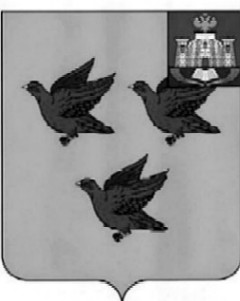 РОССИЙСКАЯ ФЕДЕРАЦИЯОРЛОВСКАЯ ОБЛАСТЬ АДМИНИСТРАЦИЯ ГОРОДА ЛИВНЫПОСТАНОВЛЕНИЕ   26 декабря  2018 года                                                                                  № 927           г. ЛивныВ соответствии с Федеральным законом от 6 октября 2003 года №131-ФЗ "Об общих принципах организации местного самоуправления в Российской Федерации",  статьей  179  Бюджетного кодекса  РФ, решением Ливенского городского Совета народных депутатов от 6 декабря 2018 года №29/326-ГС «О бюджете города Ливны Орловской области на 2019 год и на плановый период 2020 и 2021 годов» и в связи с  приведением в актуальное  состояние  муниципальной  программы администрация города п о с т а н о в л я е т:1. Внести в приложение к постановлению администрации города Ливны от 30 августа 2018 года №91 «Об утверждении муниципальной программы «Молодежь города Ливны Орловской области на 2019-2023 годы» следующие изменения:1.1. Паспорт муниципальной программы "Молодежь города Ливны Орловской области на 2019 - 2023 годы" изложить в новой редакции согласно приложению 1 к настоящему постановлению.1.2. Раздел I  «Общая характеристика сферы реализации Программы, включая описание текущего состояния, основных проблем в указанной сфере и прогноз ее развития» муниципальной программы "Молодежь города Ливны Орловской области на 2019 - 2023 годы" после абзаца семь дополнить абзацами следующего содержания: «В  современных условиях постиндустриального общества, главным условием успешного развития государства является развитие и укрепление человеческого капитала, поэтому именно творческий потенциал человека становится  главной предпосылкой для создания успешного и процветающего общества. При этом  особое значение имеет развитие творческих способностей детей и молодежи, что, безусловно, должно быть задачей не только их родителей, но и государства.  Одним из  направлений, помогающим открыть таланты в детях и представителях молодежи являются всевозможные субсидируемые государством и органами местного самоуправления творческие объединения в учреждениях дополнительного образования, где предоставляется свободный выбор вида деятельности, в процессе которой происходит  развитие познавательных интересов и творческих способностей детей и молодежи. Именно, на решение данной задачи направлена деятельность МБУДО г. Ливны «Центр творческого развития им. Н.Н. Поликарпова», в котором действуют 26  творческих объединений различных направленностей: технической, социально-педагогической, туристско-краеведческой, художественной, естественнонаучной.Занятия в творческих объединениях Центра позволяют удовлетворять разнообразные, познавательные интересы личности и при стандартизации общего образования не потерять одаренного и талантливого ребенка, поднять его на качественно новый уровень индивидуального развития, открыть массу возможностей для самореализации и самовоспитания. Такие занятия способствуют мотивации детей и молодежи к познанию и творчеству, развитию их способностей и включению в социально полезную деятельность.»1.3. Раздел II «Цели, задачи и показатели (индикаторы) достижения целей и решения задач, описание основных ожидаемых конечных результатов Программы» муниципальной программы "Молодежь города Ливны  Орловской области на 2019 - 2023 годы"  изложить в новой редакции согласно приложению 2 к настоящему постановлению.1.4. В разделе III «Обобщенная характеристика основных мероприятий Программы и подпрограмм Программы»:1.4.1. абзац первый изложить в следующей редакции «В Программу включены шесть подпрограмм»;1.4.2. дополнить абзацами  следующего содержания:«В рамках реализации Подпрограммы 6 для достижения цели по развитию творческих способностей детей и молодежи необходимо решить следующие задачи:сохранение и развитие творческих объединений системы учреждений дополнительного образования;создание оптимальных условий для развития творческих способностей детей и молодежи;повышение качества образовательных услуг в творческих объединениях;совершенствование материально-технической базы для проведения творческих занятий;создание условий для реализации творческого потенциала детей и молодежи через участие в конкурсных проектах.Для решения поставленных задач Подпрограммы 6 планируется проведение комплекса мероприятий, направленных на развитие методической и материально-технической базы творческих объединений системы учреждений дополнительного образования, проведение конкурсных мероприятий, организацию участия молодежи в творческих мероприятиях.»1.5. Раздел IV « Обоснование объема финансовых ресурсов, необходимых для реализации Программы» изложить в новой редакции согласно приложению 3 к настоящему постановлению.1.6. Приложение 1 к муниципальной программе "Молодежь города Ливны Орловской области на 2019-2023 годы"  изложить в новой редакции согласно  приложению 4 к настоящему постановлению.1.7. В Приложении 2 к муниципальной программе "Молодежь города  Ливны Орловской области на 2019-2023 годы» таблицу дополнить строкой 6:1.8. Приложение 3 к муниципальной программе "Молодежь города Ливны Орловской области на 2019-2023 годы"   изложить в новой редакции согласно приложению 5 к настоящему постановлению.1.9. В приложении 4 к муниципальной программе «Молодежь города Ливны Орловской области на 2019-2023 годы»:- паспорт подпрограммы «Ливны молодые на 2019-2023 годы» муниципальной программы «Молодежь города Ливны Орловской области на 2019-2023 годы» изложить в новой редакции согласно приложению 6 к настоящему постановлению;- раздел III «Обоснование ресурсного обеспечения Подпрограммы изложить в новой редакции согласно приложению 7 к настоящему постановлению;- приложение 2 к подпрограмме «Ливны молодые на 2019-2023 годы» муниципальной программы «Молодежь города Ливны Орловской области на 2019-2023 годы» изложить в новой редакции согласно приложению 8 к настоящему постановлению;- приложение 3 к подпрограмме «Ливны молодые на 2019-2023 годы» муниципальной программы «Молодежь города Ливны Орловской области на Ливны молодые на 2019-2023 годы» изложить в новой редакции согласно приложению 9 к настоящему постановлению.1.10. В приложении 7 к муниципальной программе «Молодежь города Ливны Орловской области на 2019-2023 годы»:- паспорт подпрограммы «Обеспечение жильем молодых семей на 2019-2023 годы» муниципальной программы «Молодежь города Ливны Орловской области на 2019-2023 годы» изложить в новой редакции согласно приложению 10 к настоящему постановлению;- раздел IV «Обоснование ресурсного обеспечения Подпрограммы 4» изложить в новой редакции согласно приложению 11 к настоящему постановлению;- раздел VI «Оценка экономической, социальной и экологической эффективности Подпрограммы» изложить в новой редакции согласно приложению 12 к настоящему постановлению;- приложение 1 к подпрограмме «Обеспечение жильем молодых семей на 2019-2023 годы» изложить в новой редакции согласно приложению 13 к настоящему постановлению;- приложение 2 к подпрограмме «Обеспечение жильем молодых семей на 2019-2023 годы» изложить в новой редакции согласно приложению 14 к настоящему постановлению;- приложение 4 к подпрограмме «Обеспечение жильем молодых семей на 2019-2023 годы» признать утратившим силу с 1 января 2019 года;- приложение 5 к подпрограмме «Обеспечение жильем молодых семей на 2019-2023 годы» муниципальной программы «Молодежь города Ливны Орловской области на 2019-2023 годы» изложить в новой редакции согласно приложению 15 к настоящему постановлению.1.11. В приложении 8 к муниципальной программе «Молодежь города Ливны Орловской области на 2019-2023 годы»:- паспорт подпрограммы «Содействие занятости молодежи города Ливны на 2019-2023 годы» муниципальной программы «Молодежь города Ливны Орловской области на 2019-2023 годы» изложить в новой редакции согласно приложению 16 к настоящему постановлению;- раздел IV «Обоснование ресурсного обеспечения Подпрограммы 5» изложить в новой редакции согласно приложению 17 к настоящему постановлению;- приложение 2 к подпрограмме «Содействие занятости молодежи города Ливны на 2019-2023 годы» муниципальной программы «Молодежь города Ливны Орловской области на 2019-2023 годы» изложить в новой редакции согласно приложению 18 к настоящему постановлению.1.12. Дополнить Приложением 9 к муниципальной программе «Молодежь города Ливны Орловской области на 2019-2023 годы»  согласно  приложению 19 к настоящему постановлению.2. Настоящее постановление вступает в силу с 1 января 2019 года.3. Опубликовать настоящее постановление в газете «Ливенский вестник» и разместить на официальном сайте администрации города Ливны в сети Интернет.4. Контроль за исполнением настоящего постановления возложить на заместителя главы администрации города Ливны по социальным вопросам Середу В.Г.Глава города								     С.А. ТрубицинПриложение 1 к постановлениюадминистрации города Ливныот 26  декабря . № 927ПАСПОРТмуниципальной программы "Молодежь города Ливны Орловской области на 2019-2023 годы "Приложение 2 к постановлениюадминистрации города Ливныот 26  декабря . № 927II. Цели, задачи и показатели (индикаторы)достижения целей и решения задач, описание основныхожидаемых конечных результатов ПрограммыОсновная цель Программы - обеспечение реализации молодежной политики на территории города Ливны Орловской области.Исходя из цели Программы, а также анализа сложившихся тенденций в молодежной сфере, с учетом экономической и правовой среды функционирования учреждений по реализации молодежной политики, задачами Программы являются:1) совершенствование условий для развития и максимального использования потенциала и поддержки социально активной, талантливой молодежи в интересах социально-экономического развития города;2) развитие гражданской ответственности, духовности, а также повышение эффективности нравственного воспитания граждан города;3) обеспечение условий для приостановления роста злоупотребления наркотиками и их незаконного оборота, пропаганда здорового образа жизни;4) предоставление государственной и муниципальной поддержки в решении жилищной проблемы молодым семьям, нуждающимся в улучшении жилищных условий;5) осуществление мероприятий, способствующих занятости молодежи, в том числе по организации временной занятости несовершеннолетних в возрасте 14 - 18 лет;6) совершенствование условия для развития творческих способностей детей и молодежи в интересах формирования личности активного и социально адаптированного гражданина.Сведения о показателях (индикаторах) Программы и их значения представлены в приложении 1 к Программе.В качестве основных показателей, характеризующих реализацию Программы, определены следующие показатели:доля молодых граждан, вовлекаемых в реализацию молодежной политики на территории города (Подпрограмма 1);доля граждан, вовлеченных в мероприятия по патриотическому воспитанию молодежи города (Подпрограмма 2);доля подростков и молодежи в возрасте от 15 до 30 лет, вовлеченных в профилактические мероприятия (Подпрограмма 3);количество молодых семей, улучшивших свои жилищные условия (Подпрограмма 4);количество несовершеннолетних в возрасте 14 - 18 лет, трудоустроенных на временные (Подпрограмма 5);доля детей и молодежи, посещающих творческие объединения (Подпрограмма 6).Достижение цели, поставленной в Программе, возможно при полном и своевременном финансировании программных мероприятий, направленных на решение поставленных задач.Приложение 3 к постановлениюадминистрации города Ливныот 26  декабря  . № 927IV. Обоснование объема финансовых ресурсов,необходимых для реализации ПрограммыОбщий объем средств, предусмотренных на реализацию Программы, -75415799 рублей, в том числе по годам:2019- 14374813 рублей;2020 – 1322986 рублей;2021 - 14570902 рублей;2022 - 15872721 рублей;2023 - 17474377 рублей.Из них:средства федерального бюджета - 11088751 рублей (прогноз), в том числе по годам:2019 - 1772110 рублей;2020 - 2043842 рублей;2021 - 2315574 рублей;2022 - 2342747 рублей;2023 - 2614478 рублей;средства бюджета Орловской области - 578535 рублей (прогноз), в том числе по годам:2019 - 87103 рублей;2020 - 101405 рублей;2021 - 115707 рублей;2022 - 130009 рублей;2023 - 144311 рублей;средства местного бюджета - 63648513 рублей (прогноз), в том числе по годам:2019- 13495600 рублей;2020 – 10957739 рублей;2021 – 12119621 рублей;2022 – 13379965 рублей;2023 - 14695588 рублей;внебюджетные источники - 100 000. рублей, в том числе по годам:2019 - 20000 рублей;2020 - 20000 рублей;2021 - 20000 рублей;2022 - 20000 рублей;2023 - 20000 рублей.При планировании ресурсного обеспечения Программы учитывались реальная ситуация в бюджетной сфере на федеральном, региональном и местом уровнях, высокая экономическая и социальная значимость проблемы.Объемы финансирования Программы за счет средств областного бюджета носят прогнозный характер и подлежат ежегодному уточнению в установленном порядке при формировании проекта бюджета на соответствующий год.Объем средств областного федерального бюджетов, предусмотренных на софинансирование мероприятий подпрограммы "Обеспечение жильем молодых на 2019-2023 годы", носит прогнозный характер.Приложение 4 к постановлениюадминистрации города Ливныот 26  декабря  . № 927Приложение 1к муниципальной программе"Молодежь города Ливны Орловской области на 2019-2023 годы"СВЕДЕНИЯО ПОКАЗАТЕЛЯХ (ИНДИКАТОРАХ) МУНИЦИПАЛЬНОЙ ПРОГРАММЫ"МОЛОДЕЖЬ ГОРОДА ЛИВНЫ ОРЛОВСКОЙ ОБЛАСТИ на 2019-2023 годы" И ИХ ЗНАЧЕНИЯПриложение 5 к постановлениюадминистрации города Ливныот 26  декабря . № 927Приложение 3к муниципальной программе"Молодежь города Ливны Орловской области на 2019-2023 годы"РЕСУРСНОЕ ОБЕСПЕЧЕНИЕИ ПРОГНОЗНАЯ (СПРАВОЧНАЯ) ОЦЕНКА РАСХОДОВ МЕСТНОГОБЮДЖЕТА, ОБЛАСТНОГО И ФЕДЕРАЛЬНОГО БЮДЖЕТОВ, ВНЕБЮДЖЕТНЫХ СРЕДСТВ НА РЕАЛИЗАЦИЮ ЦЕЛЕЙ МУНИЦИПАЛЬНОЙ ПРОГРАММЫ "МОЛОДЕЖЬ ГОРОДА ЛИВНЫ ОРЛОВСКОЙ ОБЛАСТИ на 2019-2023 годы"	Приложение 6 к постановлениюАдминистрации города Ливныот 26  декабря . № 927ПАСПОРТподпрограммы "Ливны молодые на 2019-2023 годы"муниципальной программы "Молодежь города Ливны Орловской области на 2019-2023 годы"Приложение 7 к постановлениюадминистрации города Ливныот 26 декабря . № 927III. Обоснование ресурсного обеспечения Подпрограммы 1Финансирование мероприятий Подпрограммы 1 осуществляется за счет средств городского бюджета и внебюджетных источников.Финансовое обеспечение Подпрограммы 1 будет осуществляться согласно перечню мероприятий Подпрограммы. Объемы финансирования Подпрограммы за счет средств городского бюджета носят прогнозный характер и подлежат ежегодному уточнению в установленном порядке при формировании проекта бюджета на соответствующий год.По предварительным прогнозным данным общий объем финансирования Подпрограммы рассчитан в ценах соответствующих лет и составляет 710 тыс. руб., из них:100 тыс. руб. - внебюджетные источники,610 тыс. руб. - местный бюджет, в том числе по годам:2019 год - 120 тыс. руб.;2020 год - 120 тыс. руб.;2021 год - 120 тыс. руб.;2022 год - 155 тыс. руб.;2023 год - 155 тыс. руб.Дополнительными источниками финансирования Подпрограммы 1 станут внебюджетные источники.Финансирование мероприятий, включенных в Подпрограмму 1, предполагается направить:1) на обеспечение массовой консолидации молодежи и широкого информирования молодых граждан о потенциальных возможностях их развития и применения потенциала;2) создание условий для пропаганды семейных ценностей и социальной значимости института молодой семьи, поддержку молодых граждан, попавших в трудную жизненную ситуацию;3) создание условий для привлечения молодежи к участию в общественной и общественно-политической жизни, формирование правового сознания и гражданской культуры;4) развитие волонтерского движения на территории города;5) создание условий для вовлечения представителей студенческой молодежи в мероприятия по реализации молодежной политики на территории города;6) совершенствование системы интеграции талантливой молодежи в творческую деятельность, создание условий для увеличения представительства делегаций города на межрегиональном и международном уровне;7) поддержку мероприятий, проектов и инициатив, реализуемых совместно с молодежными организациями города.Подпрограммные мероприятия (приложение 2 к Подпрограмме 1) реализуются управлением культуры, молодежной политики и спорта администрации города Ливны совместно с заинтересованными службами. Структура финансирования Подпрограммы 1 по бюджетополучателям представлена в приложении 3 к Подпрограмме 1.Финансово-экономическое обоснование расходов из средств городского бюджета на реализацию мероприятий Подпрограммы представлено в приложении 4 к Подпрограмме 1.Контроль за целевым использованием бюджетных средств, выделяемых на реализацию Подпрограммы 1, осуществляют финансовое управление администрации города, Контрольно-счетная палата города.Приложение 8 к постановлениюадминистрации города Ливныот 26 декабря . № 927Приложение 2к подпрограмме "Ливны молодые на 2019-2023 годы муниципальной программы "Молодежь города Ливны Орловской области на 2019-2023 годы "СИСТЕМАМЕРОПРИЯТИЙ ПОДПРОГРАММЫ"ЛИВНЫ МОЛОДЫЕ на 2019-2023 годы " МУНИЦИПАЛЬНОЙ ПРОГРАММЫ "МОЛОДЕЖЬ ГОРОДА ЛИВНЫ ОРЛОВСКОЙ ОБЛАСТИ на 2019-2023 годы"Приложение 9 к постановлениюадминистрации города Ливныот 26 декабря . № 927Приложение 3к подпрограмме "Ливны молодые на 2019-2023 годы муниципальной программы "Молодежь города Ливны Орловской области на 2019-2023 годы "ФИНАНСОВО-ЭКОНОМИЧЕСКОЕ ОБОСНОВАНИЕРАСХОДОВ ИЗ СРЕДСТВ ГОРОДСКОГО БЮДЖЕТАНА РЕАЛИЗАЦИЮ МЕРОПРИЯТИЙ ПОДПРОГРАММЫ"ЛИВНЫ МОЛОДЫЕ на 2019-2023 годы" МУНИЦИПАЛЬНОЙПРОГРАММЫ "МОЛОДЕЖЬ ГОРОДА ЛИВНЫ ОРЛОВСКОЙ ОБЛАСТИ на 2019-2023 годы" ПО БЮДЖЕТОПОЛУЧАТЕЛЯМСистема программных мероприятий состоит из семи основных разделов, соответствующих целям и задачам Подпрограммы и направленных на решение имеющихся проблем. Из бюджета города Ливны и внебюджетных источников на финансирование мероприятий Подпрограммы предусмотрено выделение 775 тысяч рублей. Разбивка финансирования по задачам и мероприятиям Подпрограммы представлена в следующей таблице.По предварительным прогнозным данным общий объем финансирования Подпрограммы 1 рассчитан в ценах соответствующих лет и составляет 710 тыс. руб., из них:1. Реализация комплекса мероприятий по обеспечению массовой консолидации молодежи и широкого информирования молодых граждан о потенциальных возможностях их развития и применения потенциала предусматривает финансирование в сумме 100 тысяч рублей на ежегодное участие в лагерях молодежного актива, туристических слетах, мероприятиях по празднованию молодежных праздников и прочих культурно-массовых мероприятий, проходящих на территории города Ливны и Орловской области.Финансовые затраты, предусмотренные на мероприятия данного раздела, будут направлены на организационные нужды, транспортные расходы и питание участников мероприятий.2. Создание условий для пропаганды семейных ценностей и социальной значимости института молодой семьи, поддержка молодых граждан, попавших в трудную жизненную ситуацию.Финансирование мероприятий данного раздела не предусмотрено. Проведение комплекса мероприятий данного раздела будет способствовать пропаганде и популяризации института молодой семьи, поддержке молодых людей, попавших в трудную жизненную ситуацию.3. Создание условий для привлечения молодежи к участию в общественной и общественно-политической жизни, формирования правового сознания и гражданской культуры.Финансирование данного раздела не предусмотрено. Предусмотрено проведение торжественных мероприятий, посвященных Дню Конституции Российской Федерации, также имеет традиционный характер среди молодежи города и по опыту проведения данных мероприятий имеют большое значение в формировании правового и гражданского сознания в молодежной среде.4. Развитие волонтерского движения на территории города Ливны.Финансирование мероприятий данного раздела составляет 225 тыс. руб. Планируется организация работы волонтерских отрядов, проведение ежегодных конкурсов на лучшую организацию волонтерской работы в городе среди вузов, ссузов и молодежных организаций города.5. Создание условий по вовлечению представителей студенческой молодежи в мероприятия по реализации молодежной политики на территории города.Финансирование данного раздела предусматривает выделение 50 тысяч рублей на проведение туристических слетов, конкурсов и мероприятий с участием студенческой молодежи города. Средства будут расходованы на участие в Междугородних лагерях студенческого актива, туристических слетах, проведение социологических исследований.6. Совершенствование системы интеграции талантливой молодежи в творческую деятельность, создание условий для увеличения представительства делегаций города на межрегиональном и международном уровне.На финансирование данного раздела программных мероприятий планируется выделение 290 тысяч рублей на проведение конкурсов по реализации потенциала творческой талантливой молодежи города, проведение фестивалей КВН, организацию участия делегаций города в конкурсах и мероприятиях, проведение молодежных праздничных мероприятий. Расходы будут направлены на организационные нужды, поощрительные призы и подарки победителям и участникам конкурсов, финансирование участия делегаций города в межрегиональных, всероссийских и международных творческих конкурсах.7. Поддержка мероприятий, проектов и инициатив, реализуемых совместно с молодежными организациями города.Финансирование данного раздела предусматривает выделение суммы в размере 45 тысяч рублей на ежегодное финансирование проектов, мероприятий и инициатив молодежных объединений города.Приложение10 к постановлениюадминистрации города Ливныот 26 декабря . № 927ПАСПОРТподпрограммы "Обеспечение жильеммолодых семей на 2019-2023 годы " муниципальной программы "Молодежь города Ливны Орловской области на 2019-2023 годы "Приложение 11 к постановлениюадминистрации города Ливныот 26 декабря . № 927IV. Обоснование ресурсного обеспечения Подпрограммы 4Основными источниками финансирования Подпрограммы 4 являются:средства федерального бюджета,средства бюджета Орловской области;средства бюджета города;средства кредитных и других организаций, предоставляющих молодым семьям кредиты и займы на приобретение жилья или строительство индивидуального жилья, в том числе ипотечные жилищные кредиты;средства молодых семей, используемые для частичной оплаты стоимости приобретаемого жилья или строящегося индивидуального жилья.Общий объем финансирования составит 26343184 рублей, в том числе:за счет средств федерального бюджета (прогнозируемый объем) - 11088751 рублей;за счет средств бюджета Орловской области (прогнозируемый объем) - 578535 рублей;за счет средств бюджета города - 14675898 рублей.Структура финансирования Подпрограммы приведена в приложении 2 к настоящей Подпрограмме.Объемы финансирования Подпрограммы за счет средств федерального бюджета и бюджета Орловской области носят прогнозный характер и подлежат ежегодному уточнению.Приложение 12 к постановлениюадминистрации города Ливныот 26 декабря . № 927VI. Оценка экономической и социальнойэффективности ПодпрограммыЭффективность реализации Подпрограммы и использования выделенных на нее средств федерального бюджета, бюджета Орловской области, местного бюджета будет обеспечена за счет: исключения возможности нецелевого использования бюджетных средств; прозрачности использования бюджетных средств, в том числе средств федерального бюджета; государственного регулирования порядка расчета размера и предоставления социальных выплат; адресного предоставления бюджетных средств; привлечения молодыми семьями собственных, кредитных и заемных средств для приобретения жилья или строительства индивидуального жилья.Оценка эффективности реализации мер по обеспечению жильем молодых семей будет осуществляться на основе индикатора - количества молодых семей, улучшивших жилищные условия (в том числе с использованием ипотечных жилищных кредитов и займов) при оказании содействия за счет средств федерального бюджета, бюджета Орловской области и местного бюджетов.Успешное выполнение мероприятий подпрограммы позволит в 2019 - 2023 годах обеспечить жильем 53 молодые семьи, нуждающихся в улучшении жилищных условий, в том числе:2019 год - 19 молодых семей;2020 год - 7 молодых семьи;2021 год - 8 молодых семьи;2022 год - 9 молодых семей;2023 год - 10 молодых семей,а также позволит обеспечить: привлечение в жилищную сферу дополнительных финансовых средств, кредитных и других организаций, предоставляющих кредиты и займы на приобретение или строительство жилья, собственных средств граждан; развитие и закрепление положительных демографических тенденций в обществе; укрепление семейных отношений и снижение уровня социальной напряженности в обществе; развитие системы ипотечного жилищного кредитования.Приложение 13 к постановлениюадминистрации города Ливныот 26  декабря . № 927Приложение 1к подпрограмме "Обеспечение жильем молодых семейна 2019-2023 годы "  муниципальной программы"Молодежь города Ливны Орловской области на 2019-2023 годы "ЦЕЛЕВЫЕ ИНДИКАТОРЫ И ПОКАЗАТЕЛИПОДПРОГРАММЫ "ОБЕСПЕЧЕНИЕ ЖИЛЬЕМ МОЛОДЫХ СЕМЕЙ на 2019-2023 годы " МУНИЦИПАЛЬНОЙ ПРОГРАММЫ "МОЛОДЕЖЬ ГОРОДА ЛИВНЫ ОРЛОВСКОЙ ОБЛАСТИ на 2019-2023 годы "Приложение 14 к постановлениюадминистрации города Ливныот 26  декабря . № 927Приложение 2к подпрограмме "Обеспечение жильем молодых семей на 2019-2023 годы " Муниципальной программы "Молодежь города Ливны Орловской области на 2019-2023 годы "СТРУКТУРА ФИНАНСИРОВАНИЯПОДПРОГРАММЫ "ОБЕСПЕЧЕНИЕ ЖИЛЬЕМ МОЛОДЫХ СЕМЕЙ на 2019-2023 годы" МУНИЦИПАЛЬНОЙ ПРОГРАММЫ "МОЛОДЕЖЬГОРОДА ЛИВНЫ ОРЛОВСКОЙ ОБЛАСТИ на 2019-2023 годы"Приложение 15 к постановлениюадминистрации города Ливныот  26  декабря . № 927Приложение 4к подпрограмме"Обеспечение жильем молодых семей на 2019-2023 годы" Муниципальной программы "Молодежь города Ливны Орловской области на 2019-2023 годы "МЕРОПРИЯТИЯ ПОДПРОГРАММЫ"ОБЕСПЕЧЕНИЕ ЖИЛЬЕМ МОЛОДЫХ СЕМЕЙ на 2019-2023 годы"МУНИЦИПАЛЬНОЙ ПРОГРАММЫ "МОЛОДЕЖЬ ГОРОДА ЛИВНЫ ОРЛОВСКОЙОБЛАСТИ на 2019-2023 годы" ПО БЮДЖЕТОПОЛУЧАТЕЛЯМПриложение 16 к постановлениюадминистрации города Ливныот 26  декабря . № 927ПАСПОРТподпрограммы "Содействие занятости молодежигорода Ливны на 2019-2023 годы" муниципальной программы "Молодежь города Ливны Орловской области на 2019-2023 годы"Приложение 17 к постановлениюадминистрации города Ливныот  26 декабря . № 927IV. Обоснование ресурсного обеспечения Подпрограммы 5Финансовое обеспечение Подпрограммы 5 будет осуществляться согласно перечню мероприятий Подпрограммы. Общий объем финансирования Подпрограммы 5 осуществляется за счет местного бюджета и рассчитан в ценах соответствующих лет, и составляет 560 тыс. руб.,в том числе по годам:2019 год - 120 тыс. руб.;2020 год - 120 тыс. руб.;2021 год - 120 тыс. руб.;2022 год - 100 тыс. руб.;2023 год - 100 тыс. руб.Объем средств на реализацию Подпрограммы 5 за счет средств городского бюджета устанавливается ежегодно решением о бюджете на очередной финансовый год.Приложение 18 к постановлениюадминистрации города Ливныот 26  декабря . № 927Приложение 2к Подпрограмме 5"Содействие занятости молодежигорода Ливны на 2019-2023 годы" муниципальной программы "Молодежь города Ливны Орловской области на 2019-2023 годы "СИСТЕМАМЕРОПРИЯТИЙ ПОДПРОГРАММЫ "СОДЕЙСТВИЕ ЗАНЯТОСТИМОЛОДЕЖИ ГОРОДА ЛИВНЫ на 2019-2023 годы" МУНИЦИПАЛЬНОЙПРОГРАММЫ "МОЛОДЕЖЬ ГОРОДА ЛИВНЫ ОРЛОВСКОЙ ОБЛАСТИ на 2019-2023 годы"Приложение 19 к постановлениюадминистрации города Ливныот 26 декабря . №927«Приложение 9к муниципальной программе"Молодежь города Ливны Орловской области на 2019-2023 годы"»ПОДПРОГРАММА "РАЗВИТИЕ ТВОРЧЕСКИХ СПОСОБНОСТЕЙ ДЕТЕЙ И МОЛОДЕЖИ на 2019-2023 годы" МУНИЦИПАЛЬНОЙ ПРОГРАММЫ "МОЛОДЕЖЬ ГОРОДА ЛИВНЫ ОРЛОВСКОЙ ОБЛАСТИ на 2019-2023 годы"ПАСПОРТподпрограммы "Развитие творческих способностей детей и молодежи на 2019-2023 годы" муниципальной программы "Молодежь города Ливны Орловской области на 2019-2023 годы"I. Характеристика сферы реализацииПодпрограммы 6, описание основных проблемв указанной сфере и прогноз ее развитияВ  современных условиях постиндустриального общества, главным условием успешного развития государства является развитие и укрепление человеческого капитала, поэтому именно творческий потенциал человека становится  главной предпосылкой для создания успешного и процветающего общества. При этом  особое значение имеет развитие творческих способностей детей и молодежи, что, безусловно, должно быть задачей не только их родителей, но и государства.  Одним из  направлений, помогающим открыть таланты в детях и представителях молодежи являются всевозможные субсидируемые государством и органами местного самоуправления творческие объединения в учреждениях дополнительного образования, где предоставляется свободный выбор вида деятельности, в процессе которой происходит  развитие познавательных интересов и творческих способностей детей и молодежи. Именно, на решение данной задачи направлена деятельность МБУДО г. Ливны «Центр творческого развития им. Н.Н. Поликарпова», в котором действуют 26  творческих объединений различных направленностей.  Занятия в творческих объединениях Центра позволяют удовлетворять разнообразные познавательные интересы личности и при стандартизации общего образования не потерять одаренного и талантливого ребенка, поднять его на качественно новый уровень индивидуального развития, открыть массу возможностей для самореализации и самовоспитания. Такие занятия способствуют мотивации детей и молодежи к познанию и творчеству, развитию их способностей и включению в социально полезную деятельность.В МБУДО г.Ливны «Центр творческого развития им. Н.Н. Поликарпова»занимается около 800 детей и подростков по программам  художественной, технической, экологической,  туристско-краеведческой и социально-педагогической направленностей. Многоуровневый подход и вариативность дополнительных общеразвивающих программ позволяют выстроить непрерывные связи – от формирования интересов детей к избранному виду деятельности до профессионально-ориентированной работы.В учреждении функционируют три отдела: отдел технического творчества, отдел художественного творчества, отдел туризма и краеведения.Стабильность образовательной деятельности учреждения обеспечивается сложившимися  традициями, накопленным опытом, формами и методами образовательной, досуговой, методической деятельности, что дает определенные результаты. Атмосфера взаимопонимания и сотрудничества учащихся, родителей, педагогов стала естественной средой, позволяющей раскрыться творческой индивидуальности каждого учащегося. Популярными и действенными формами социально-культурной деятельности в Центре являются праздники, фестивали, акции, конкурсы, творческие проекты, туристические походы. В учреждении разработан проект «Корпорация досуга» основной задачей которого является создание оптимальных условий для реализации творческого потенциала учащихся. Ежегодно учреждение проводит около 40  подобных мероприятий муниципального уровня для детей и молодежи.  Также учащиеся и педагоги центра активно участвуют в выставках и соревнованиях регионального уровня,  Всероссийских и Международных конкурсных проектах, получая Дипломы Лауреатов и Победителей. Подобная практика конкурсной работы дает мощный толчок участникам  для дальнейшего развития своих творческих способностей, а так же способствует формированию делового имиджа учреждения.Важная роль в обеспечении высокого уровня качества и вариативности дополнительных образовательных услуг, а также в обеспечении доступного дополнительного образования принадлежит педагогическому коллективу. Поэтому, здесь важное значение придается уровню профессионального мастерства педагогов, внедрению в работу прогрессивных методик обучения и воспитания, в обучении учитываются запросы учащихся и их родителей. Современный подход к повышению качества образования всех уровней невозможен без активной работы в организации образовательного процесса, который предполагает разработку и внедрение современных учебных программ (адаптированных, составительских, авторских) по всем направлениям деятельности.Современное творческое развитие личности требует расширения предоставляемых услуг, что предполагает открытие творческих объединений по новым современным направлениям, но слабая материально-техническая база и недостаточное программно-методическое обеспечение затрудняют развитие в данном направлении.Кроме того, для проведения творческих занятий в условиях, соответствующих требованиям безопасности и санитарным нормам, необходимо регулярно проводить комплекс мероприятий по текущему ремонту зданий и помещений, а так же плановые работы  по капитальному ремонту.В этой связи разработка Подпрограммы 6 является оптимальным решением по проведению системной работы, направленной  на создание условий для развития творческих способностей детей и молодежи города.II. Цели, задачи и показатели (индикаторы)достижения целей и решения задач, срокии этапы реализации Подпрограммы 6Основной целью Подпрограммы 6 является создание условий для развития  и реализации творческих способностей детей и молодежи в интересах формирования личности активного и социально адаптированного гражданина. Исходя из цели Подпрограммы, а также анализа сложившихся тенденций в области развития творческих способностей детей и молодежи, задачами Подпрограммы 6 являются:сохранение и развитие творческих объединений системы учреждений дополнительного образования;создание оптимальных условий для развития творческих способностей детей и молодежи;повышения качества образовательных услуг в  творческих объединениях;совершенствование материально-технической базы для проведения творческих занятий;создание условий для реализации творческого потенциала детей и молодежи через участие в конкурсных проектах.Решение проблемы невозможно в рамках одного финансового года, поскольку необходима постоянная системная работа в данном направлении. В связи с этим реализация Подпрограммы 6 рассчитана на пятилетний период. Этапы подпрограммы  не выделяются.Целевые индикаторы и показатели Подпрограммы 4 приведены в приложении 1 к настоящей Подпрограмме.III. Система программных мероприятий,индикаторы оценки результатов реализацииосновных мероприятий Подпрограммы 6Подпрограммные мероприятия, обеспечивающие достижение установленных целей и задач, распределены по следующим группам:Обеспечение заработной платы работникам МБУДО г.Ливны «Центр творческого развития им. Н.Н.Поликарпова» (включая обязательные отчисления на ФОТ)Развитие материально-технической базы и содержание имущества ( включая расходы на оплату коммунальных услуг и связи)Повышение уровня квалификации педагогического персоналаПроведение ремонтных работ зданий и помещений.Организация муниципальных конкурсных  и культурно-массовых мероприятий Организация участия в региональных, всероссийских и международных конкурсах  детей и молодежи, посещающих творческие объединения.Реализация мероприятий Подпрограммы 6 будет способствовать созданию оптимальных условий для развития творческих способностей детей и молодежи города Ливны. Планируемый перечень программных мероприятий представлен в приложении 2 к Подпрограмме 6.Получение информации по целевым индикаторам осуществляется путем мониторинга и анализа показателей деятельности МБУДО г.Ливны «Центр творческого развития им. Н.Н.Поликарпова»IV. Обоснование ресурсного обеспечения Подпрограммы 6При планировании ресурсного обеспечения Подпрограммы 6учитывались реальная ситуация в бюджетной сфере на муниципальном уровне, высокая экономическая и социальная значимость проблемы, а также реальная возможность ее решения при муниципальной поддержке и вовлечении в совместную деятельность всех участников реализации Подпрограммы.Финансирование мероприятий Подпрограммы 6 осуществляется за счет средств бюджета города и внебюджетных источников.Финансовое обеспечение Подпрограммы 6 будет осуществляться согласно перечню мероприятий Подпрограммы. По предварительным прогнозным данным общий объем финансирования Подпрограммы 6 рассчитан в ценах соответствующих лет и составляет 47152615 рублей, из них:47152615руб. - местный бюджет,в том числе из местного бюджета по годам:2019 год - 9081400 рублей;2020 год - 8188635 рублей;2021 год - 9027970 рублей;2022 год - 9930767 рублей;2023 год - 10923843 рублей. Объем средств на реализацию Подпрограммы 6 за счет средств местного бюджета устанавливается ежегодно решением о бюджете на очередной финансовый год.V. Организация управления Подпрограммой 6 и контроль за ходом реализации Подпрограммы 6Управление Подпрограммой 6 включает в себя организационные мероприятия, обеспечивающие планирование, реализацию, корректировку и контроль исполнения предусмотренных мероприятий.Основной исполнитель Подпрограммы 6 – МБУДО г. Ливны «Центр творческого развития им. Н.Н. Поликарпова»Контроль за выполнением Подпрограммы 6 осуществляется:- заместителем главы администрации города Ливны по социальным вопросам;- Управлением культуры, молодежной политики и спорта Администрации города Ливны;- контрольно-счётной палатой города Ливны.Подпрограмма 6 считается завершенной и ее финансирование прекращается после завершения сроков реализации Программы и выполнения всех программных мероприятий.VI. Анализ рисков реализации Подпрограммы 6.Возможными рисками при реализации мероприятий Подпрограммы 6 выступают прежде всего финансовые и социальные риски.При реализации Подпрограммы 6 существует финансовый риск, связанный с неполным или несвоевременным финансированием Подпрограммы 6, что повлечет невыполнение мероприятий в запланированные сроки.Социальные риски следует рассматривать как следствие финансовых рисков. Отсутствие эффективных мер по созданию условий для развития творческих способностей  детей и молодежи приведет к снижению доли детей и молодежи, посещающих творческие объединения. При этом увеличение потенциала свободного времени данной категории населения города может способствовать расширению пространства девиантного поведения, а  так же  усилить развитие всевозможных «контркультур», дестабилизирующих молодое поколение. Приложение 1к подпрограмме 6 "Развитие творческих способностей детей и молодежи на 2019-2023 годы " муниципальной программы "Молодежь города Ливны Орловской области на 2019-2023 годы "»ЦЕЛЕВЫЕ ИНДИКАТОРЫ И ПОКАЗАТЕЛИРЕЗУЛЬТАТИВНОСТИ РЕАЛИЗАЦИИ ПОДПРОГРАММЫ"РАЗВИТИЕ  ТВОРЧЕСКИХ  СПОСОБНОСТЕЙ на 2019-2023 годы" МУНИЦИПАЛЬНОЙ ПРОГРАММЫ "МОЛОДЕЖЬ ГОРОДА ЛИВНЫ ОРЛОВСКОЙ ОБЛАСТИ на 2019-2023 годы "Приложение 2к подпрограмме 6 "Развитие творческих способностей детей и молодежи на 2019-2023 годы " муниципальной программы "Молодежь города Ливны Орловской области на 2019-2023 годы "»СИСТЕМА МЕРОПРИЯТИЙНА РЕАЛИЗАЦИЮ МЕРОПРИЯТИЙ ПОДПРОГРАММЫ"РАЗВИТИЕ ТВОРЧЕСКИХ СПОСОБНОСТЕЙ ДЕТЕЙ И МОЛОДЕЖИ на 2019-2023 годы" МУНИЦИПАЛЬНОЙ ПРОГРАММЫ "МОЛОДЕЖЬ ГОРОДА ЛИВНЫ ОРЛОВСКОЙ ОБЛАСТИ на 2019-2023 годы"О внесении изменений в постановление администрации города Ливны от 30 августа 2018 года №91 «Об утверждении  муниципальной программы «Молодежь города Ливны Орловской области на 2019-2023 годы»6Подпрограмма "Развитие творческих способностей детей и молодежи на 2019-2023 годы" Программы "Молодежь города Ливны Орловской области на 2019-2023 годы"Управление культуры, молодежной политики и спорта администрации города Ливны2019 год2023 годУвеличение доли детей и молодежи, посещающих творческие объединения с 35 до 43 %; повышение уровня соответствия материально-технической базы творческих объединений современным образовательным стандартам с 60 до 80%; увеличение педагогических работников, занятых в сфере дополнительного образования, соответствующих требованиям профессионального  стандарта с 78 до 100%; увеличение количества творческих объединений с 26 до 31; увеличение  доли детей и молодежи из числа участников творческих объединений, принимающих участие в конкурсных проектах с 42 до 55;  увеличение доли участников конкурсов, ставших победителями и призерами конкурсных мероприятий с 39  до 46 %. Снижение  доли детей и молодежи, посещающих творческие объединения, отсутствие  возможностей  для  развития материально-технической и методической базы  творческих объединений, сокращение числа творческих объединений; сокращение возможности реализации молодежью творческого потенциала; отсутствие возможности реализации комплекса мер по формированию социально-адаптированного  гражданина.Подпрограмма влияет на выполнение одной из основных задач Программы "Молодежь города Ливны Орловской области на 2019-2023 годы "Наименование ПрограммыМуниципальная программа "Молодежь города Ливны Орловской области на 2019-2023 годы " (далее - Программа)Основание для разработки ПрограммыФедеральный закон от 6 октября 2003 года № 131-ФЗ "Об общих принципах организации местного самоуправления в Российской Федерации";Закон Орловской области от 3 декабря 2010 года № 1154-ОЗ "О государственной молодежной политике в Орловской области";указ Президента Российской Федерации от 9 июня 2010 года        №690 "Об утверждении Стратегии государственной антинаркотической политики Российской Федерации до 2020 года";постановление Правительства Орловской области от 26 декабря 2014 года №426 «Об утверждении государственной программы Орловской области «Стимулирование социального жилищного строительства в Орловской области»;Закон Российской Федерации от 19 апреля 1991 года № 1032-1 "О занятости населения в Российской Федерации";Федеральный закон от 29 декабря 2012 года № 273-ФЗ "Об образовании в Российской Федерации";«Стратегия развития воспитания в Российской Федерации на период до 2025 года»,утвержденная Постановлением Правительства РФ от 29.05.2015года № 996-рЗаказчик ПрограммыАдминистрация города ЛивныРуководитель ПрограммыЗаместитель главы администрации города по социальным вопросамОтветственный исполнитель ПрограммыУправление культуры, молодежной политики и спорта администрации города ЛивныРазработчик ПрограммыУправление культуры, молодежной политики и спорта администрации города ЛивныПеречень подпрограммПодпрограмма "Ливны молодые на 2019-2023 годы " (далее - Подпрограмма 1);Подпрограмма "Нравственное и патриотическое воспитание граждан на 2019-2023 годы " (далее - Подпрограмма 2);Подпрограмма "Профилактика алкоголизма, наркомании и табакокурения в городе Ливны на 2019-2023 годы " (далее - Подпрограмма 3);Подпрограмма "Обеспечение жильем молодых семей на 2019-2023 годы " (далее - Подпрограмма 4);Подпрограмма "Содействие занятости молодежи города Ливны на 2019-2023 годы " (далее - Подпрограмма 5)Подпрограмма "Развитие творческих способностей детей и молодежи на 2019-2023 годы " (далее - Подпрограмма 6)Цель ПрограммыОбеспечение реализации молодежной политики на территории города Ливны Орловской областиЗадачи Программы1)совершенствование условий для развития и максимального использования потенциала и поддержки социально активной, талантливой молодежи в интересах социально-экономического развития города;2)развитие гражданской ответственности, духовности, а также повышение эффективности нравственного воспитания граждан города;3)обеспечение условий для приостановления роста злоупотребления алкоголем, наркотиками и их незаконного оборота, пропаганда здорового образа жизни;4)предоставление государственной и муниципальной поддержки в решении жилищной проблемы молодым семьям, нуждающимся в улучшении жилищных условий;5)осуществление мероприятий, способствующих занятости молодежи, в том числе по организации временной занятости несовершеннолетних в возрасте 14 - 18 лет6) Развитие  и реализация творческих способностей детей и молодежи в интересах формирования личности активного и социально адаптированного гражданина.Целевые индикаторы и показатели результативности Программы1) доля молодых граждан, вовлекаемых в реализацию молодежной политики на территории города;2) доля граждан, вовлеченных в мероприятия по патриотическому воспитанию молодежи города;3) доля подростков и молодежи в возрасте от 15 до 30 лет, вовлеченных в профилактические мероприятия;4) количество молодых семей, улучшивших свои жилищные условия;5) количество несовершеннолетних в возрасте от 14 до 18 лет, трудоустроенных на временные работы6) доля детей и молодежи, посещающих творческие объединенияЭтапы и сроки реализации ПрограммыСроки реализации Программы: 2019- 2023 годы. Этапы не выделяютсяОбъемы бюджетных ассигнований на реализацию ПрограммыОбщий объем средств, предусмотренных на реализацию Программы, - 75415799 рублей, в том числе по годам:2019- 14374813 рублей;2020 – 13122986 рублей;2021 - 14570902 рублей;2022 - 15872721 рублей;2023 - 17474377 рублей.Из них: средства федерального бюджета - 11088751 рублей (прогноз), в том числе по годам:2019- 1772110 рублей;2020 - 2043842 рублей;2021 - 2315574 рублей;2022 - 2342747 рублей;2023 - 2614478 рублей;средства бюджета Орловской области - 578535 рублей (прогноз), в том числе по годам:2019- 87103 рублей;2020 - 101405 рублей;2021 - 115707 рублей;2022 - 130009 рублей;2023 - 144311 рублей;средства местного бюджета - 63648513 рублей (прогноз), в том числе по годам:2019- 12495600 рублей;2020 – 10957739 рублей;2021 – 12119621 рублей;2022 – 13379965 рублей;2023 - 14695588 рублей;внебюджетные источники - 100 тыс. рублей, в том числе по годам:2019- 20 тыс. рублей;2020 - 20 тыс. рублей;2021 - 20 тыс. рублей;2022 - 20 тыс. рублей;2023 - 20 тыс. рублей.Подпрограмма 1"Ливны молодые на 2019-2023 годы ". Объем финансирования - 710000 рублей, в том числе по годам:2019- 120000 рублей;2020 120000рублей;2021 120000 рублей;2022 175000 рублей;2023 175000 рублей; средства местного бюджета - 610000 рублей, в том числе по годам:2019- 100000 рублей;2020- 100000 рублей;2021 - 100000 рублей;2022 - 155000 рублей;2023 -  155000 рублей;внебюджетные источники - 100000 рублей, в том числе по годам:2019- 20000 рублей;2020 - 20000 рублей;2021 - 20000 рублей;2022 - 20000 рублей;2023 - 20000 рублей.Подпрограмма 2"Нравственное и патриотическое воспитание граждан на 2019-2023 годы ". Объем финансирования - 500000 рублей - средства местного бюджета, рублей, в том числе по годам:2019- 100000 рублей;2020 - 100000 рублей;2021 - 100000 рублей;2022 - 100000 рублей;2023 - 100000 рублей.Подпрограмма 3"Профилактика алкоголизма, наркомании и табакокурения в городе Ливны на 2019-2023 годы ". Объем финансирования - 150000 - средства местного бюджета, рублей, в том числе по годам:2019- 30000 рублей;2020 30000 рублей;2021 30000 рублей;2022 30000 рублей;2023 30000 рублей.Подпрограмма 4"Обеспечение жильем молодых семей на 2019-2023 годы". Объем финансирования - 26343184  рублей, в том числе по годам:2019- 4923413 рублей;2020 - 4564351 рублей;2021 - 5172932 рублей;2022 - 5536954 рублей;2023 - 6145534 рублей.Из них: средства федерального бюджета - 11088751 рублей (прогноз), в том числе по годам:2019- 1772110 рублей;2020 - 2043842 рублей;2021 - 2315574 рублей;2022 - 2342747 рублей;2023 - 2614478 рублей;средства бюджета Орловской области - 578535 рублей (прогноз), в том числе по годам:2019- 87103 рублей;2020 - 101405 рублей;2021 - 115707 рублей;2022 - 130009 рублей;2023 - 144311 рублей;средства местного бюджета - 14675898 рублей, в том числе по годам:2019- 3064200 рублей;2020 - 2419104 рублей;2021 - 2741651 рублей;2022 - 3064198 рублей;2023 - 3386745 рублей.Подпрограмма 5"Содействие занятости молодежи города Ливны на 2019-2023 годы ". Объем финансирования - 560000 руб. - средства местного бюджета, в том числе по годам:2019 - 120000 рублей;2020 - 120000 рублей;2021 - 120000 рублей;2022 - 100000 рублей;2023 - 100000 рублейПодпрограмма 6"Развитие творческих способностей детей и молодежи на 2019-2023 годы "Объем финансирования - 47152615  руб. - средства местного бюджета, в том числе по годам:2019 – 9081400 рублей;2020 – 8188635 рублей;2021 - 9027970 рублей;2022 - 9930767рублей;2023 - 10923843рублейОжидаемые результаты реализации Программы1) увеличение доли молодых граждан, вовлекаемых в реализацию молодежной политики на территории города  с 59 до 72%;2) увеличение доли граждан, вовлеченных в мероприятия по патриотическому воспитанию молодежи города с 39 до 57%;3) увеличение доли подростков и молодежи в возрасте от 14 до 30 лет, вовлеченных в профилактические мероприятия с 51 до 59%;4) улучшение жилищных условий 53 молодым семьям за 5 лет действия программы - участникам программных мероприятий;5) увеличение числа молодых людей в возрасте от 14 до 18 лет, трудоустроенных на временные работы, до 210 человек6) увеличение доли детей и молодежи, посещающих творческие объединения  с 35 до  43 %N п/пПоказательЕдиница измеренияЗначение показателейЗначение показателейЗначение показателейЗначение показателейЗначение показателейЗначение показателейN п/пПоказательЕдиница измерения2018 (базовый)2019 год2020 год2021 год2022 год2023 год123456789Муниципальная программа "Молодежь города Ливны Орловской области на 2019-2023 годы "Муниципальная программа "Молодежь города Ливны Орловской области на 2019-2023 годы "Муниципальная программа "Молодежь города Ливны Орловской области на 2019-2023 годы "Муниципальная программа "Молодежь города Ливны Орловской области на 2019-2023 годы "Муниципальная программа "Молодежь города Ливны Орловской области на 2019-2023 годы "Муниципальная программа "Молодежь города Ливны Орловской области на 2019-2023 годы "Муниципальная программа "Молодежь города Ливны Орловской области на 2019-2023 годы "Муниципальная программа "Молодежь города Ливны Орловской области на 2019-2023 годы "Муниципальная программа "Молодежь города Ливны Орловской области на 2019-2023 годы "1Доля молодых граждан, вовлекаемых в реализацию молодежной политики на территории городаПроцент от количества молодежи в городе5962646769722Доля граждан города, вовлеченных в мероприятия по патриотическому воспитанию молодежиПроцент от количества граждан3940424751573Доля подростков и молодежи в возрасте от 14 до 30 лет, вовлеченных в профилактические мероприятияПроцент от количества граждан5152535457594Количество молодых семей - участниц программы, улучшивших свои жилищные условия Единиц619789105Количество несовершеннолетних  в возрасте от 14 - 18 лет, трудоустроенных на временные работыЕдиниц1701701801902002106доля детей и молодежи, посещающих творческие объединенияПроцент от количества граждан3536384041431. Подпрограмма "Ливны молодые на 2019 - 2023 годы" муниципальной программы "Молодежь города Ливны Орловской области на 2019-2023 годы"1. Подпрограмма "Ливны молодые на 2019 - 2023 годы" муниципальной программы "Молодежь города Ливны Орловской области на 2019-2023 годы"1. Подпрограмма "Ливны молодые на 2019 - 2023 годы" муниципальной программы "Молодежь города Ливны Орловской области на 2019-2023 годы"1. Подпрограмма "Ливны молодые на 2019 - 2023 годы" муниципальной программы "Молодежь города Ливны Орловской области на 2019-2023 годы"1. Подпрограмма "Ливны молодые на 2019 - 2023 годы" муниципальной программы "Молодежь города Ливны Орловской области на 2019-2023 годы"1. Подпрограмма "Ливны молодые на 2019 - 2023 годы" муниципальной программы "Молодежь города Ливны Орловской области на 2019-2023 годы"1. Подпрограмма "Ливны молодые на 2019 - 2023 годы" муниципальной программы "Молодежь города Ливны Орловской области на 2019-2023 годы"1. Подпрограмма "Ливны молодые на 2019 - 2023 годы" муниципальной программы "Молодежь города Ливны Орловской области на 2019-2023 годы"1. Подпрограмма "Ливны молодые на 2019 - 2023 годы" муниципальной программы "Молодежь города Ливны Орловской области на 2019-2023 годы"1.1.Доля молодых граждан, имеющих информацию о возможностях включения в общественную жизнь и применении потенциалаПроцент от количества молодежи в городе5962646769721.2.Количество молодых семей - участников мероприятий, направленных на поддержку молодых семейЕдиниц7174778083851.3.Доля молодых граждан, участвующих в различных формах общественного самоуправленияПроцент от количества молодежи в городе2730333640411.4.Количество молодежных органов, проектов и программ, направленных на интеграцию молодежи в органы студенческого самоуправленияЕдиниц13589111.5.Доля молодых граждан, принимающих участие в выборах всех уровнейПроцент от количества молодежи4144474851541.6.Доля молодых граждан - участников волонтерского движенияПроцент от количества молодежи0,2511,522,531.7.Доля молодых граждан из числа студенческой молодежи, принимающих участие в мероприятиях по реализации молодежной политики на территории города ЛивныПроцент от количества студенческой молодежи1517202325271.8.Доля молодых граждан, принимающих участие в мероприятиях, направленных на поддержку талантливой творческой молодежиПроцент от количества молодежи2527293133371.9.Доля молодых граждан из числа талантливой творческой и научной молодежи, занявших призовые места на межрегиональном и международном уровнеПроцент от количества творческой молодежи710131517201.10Количество мероприятий, проектов и инициатив, реализованных совместно с молодежными организациями городаЕдиниц7891011122. Подпрограмма "Нравственное и патриотическое воспитание граждан на 2019-2023 годы" муниципальной программы "Молодежь города Ливны Орловской области на 2019-2023 годы "2. Подпрограмма "Нравственное и патриотическое воспитание граждан на 2019-2023 годы" муниципальной программы "Молодежь города Ливны Орловской области на 2019-2023 годы "2. Подпрограмма "Нравственное и патриотическое воспитание граждан на 2019-2023 годы" муниципальной программы "Молодежь города Ливны Орловской области на 2019-2023 годы "2. Подпрограмма "Нравственное и патриотическое воспитание граждан на 2019-2023 годы" муниципальной программы "Молодежь города Ливны Орловской области на 2019-2023 годы "2. Подпрограмма "Нравственное и патриотическое воспитание граждан на 2019-2023 годы" муниципальной программы "Молодежь города Ливны Орловской области на 2019-2023 годы "2. Подпрограмма "Нравственное и патриотическое воспитание граждан на 2019-2023 годы" муниципальной программы "Молодежь города Ливны Орловской области на 2019-2023 годы "2. Подпрограмма "Нравственное и патриотическое воспитание граждан на 2019-2023 годы" муниципальной программы "Молодежь города Ливны Орловской области на 2019-2023 годы "2. Подпрограмма "Нравственное и патриотическое воспитание граждан на 2019-2023 годы" муниципальной программы "Молодежь города Ливны Орловской области на 2019-2023 годы "2. Подпрограмма "Нравственное и патриотическое воспитание граждан на 2019-2023 годы" муниципальной программы "Молодежь города Ливны Орловской области на 2019-2023 годы "2.1.Доля граждан города, вовлеченных в мероприятия по патриотическому воспитанию молодежиПроцент от количества граждан4,755,566,572.2.Доля общественных объединений, получивших информационную, методическую и финансовую поддержку для проведения мероприятий патриотического воспитания гражданПроцент от количества молодежных объединений патриотической направленности5761636567692.3.Доля граждан - участников мероприятий патриотической направленности, посвященных государственной символике и памятным датам историиПроцент от количества граждан3233353739412.4.Количество граждан, участвующих в мероприятиях по повышению престижа военной службы и работе с допризывной молодежью, а также граждан, прошедших подготовку к службе в рядах Вооруженных Сил Российской ФедерацииЕдиниц1201301401501601702.5.Доля граждан, принявших участие в городских мероприятиях патриотической направленности, посвященных ветеранам Великой Отечественной войны и локальных конфликтовПроцент5657596264673. Подпрограмма "Профилактика алкоголизма, наркомании и табакокурения в городе Ливны на 2019-2023 годы " муниципальной программы "Молодежь города Ливны Орловской области на 2019-2023 годы "3. Подпрограмма "Профилактика алкоголизма, наркомании и табакокурения в городе Ливны на 2019-2023 годы " муниципальной программы "Молодежь города Ливны Орловской области на 2019-2023 годы "3. Подпрограмма "Профилактика алкоголизма, наркомании и табакокурения в городе Ливны на 2019-2023 годы " муниципальной программы "Молодежь города Ливны Орловской области на 2019-2023 годы "3. Подпрограмма "Профилактика алкоголизма, наркомании и табакокурения в городе Ливны на 2019-2023 годы " муниципальной программы "Молодежь города Ливны Орловской области на 2019-2023 годы "3. Подпрограмма "Профилактика алкоголизма, наркомании и табакокурения в городе Ливны на 2019-2023 годы " муниципальной программы "Молодежь города Ливны Орловской области на 2019-2023 годы "3. Подпрограмма "Профилактика алкоголизма, наркомании и табакокурения в городе Ливны на 2019-2023 годы " муниципальной программы "Молодежь города Ливны Орловской области на 2019-2023 годы "3. Подпрограмма "Профилактика алкоголизма, наркомании и табакокурения в городе Ливны на 2019-2023 годы " муниципальной программы "Молодежь города Ливны Орловской области на 2019-2023 годы "3. Подпрограмма "Профилактика алкоголизма, наркомании и табакокурения в городе Ливны на 2019-2023 годы " муниципальной программы "Молодежь города Ливны Орловской области на 2019-2023 годы "3. Подпрограмма "Профилактика алкоголизма, наркомании и табакокурения в городе Ливны на 2019-2023 годы " муниципальной программы "Молодежь города Ливны Орловской области на 2019-2023 годы "3.1.Число несовершеннолетних, состоящих на учете в связи с употреблением наркотиков и алкоголя в наркологическом диспансереЕдиниц1100003.2.Охват подростков и молодежи в возрасте от 14 до 30 лет, вовлеченных в профилактические мероприятия, по отношению к общей численности указанной категории лицПроцент73%75767880834. Подпрограмма "Обеспечение жильем молодых семей на 2019-2023 годы " муниципальной программы "Молодежь города Ливны Орловской области на 2019-2023 годы "4. Подпрограмма "Обеспечение жильем молодых семей на 2019-2023 годы " муниципальной программы "Молодежь города Ливны Орловской области на 2019-2023 годы "4. Подпрограмма "Обеспечение жильем молодых семей на 2019-2023 годы " муниципальной программы "Молодежь города Ливны Орловской области на 2019-2023 годы "4. Подпрограмма "Обеспечение жильем молодых семей на 2019-2023 годы " муниципальной программы "Молодежь города Ливны Орловской области на 2019-2023 годы "4. Подпрограмма "Обеспечение жильем молодых семей на 2019-2023 годы " муниципальной программы "Молодежь города Ливны Орловской области на 2019-2023 годы "4. Подпрограмма "Обеспечение жильем молодых семей на 2019-2023 годы " муниципальной программы "Молодежь города Ливны Орловской области на 2019-2023 годы "4. Подпрограмма "Обеспечение жильем молодых семей на 2019-2023 годы " муниципальной программы "Молодежь города Ливны Орловской области на 2019-2023 годы "4. Подпрограмма "Обеспечение жильем молодых семей на 2019-2023 годы " муниципальной программы "Молодежь города Ливны Орловской области на 2019-2023 годы "4. Подпрограмма "Обеспечение жильем молодых семей на 2019-2023 годы " муниципальной программы "Молодежь города Ливны Орловской области на 2019-2023 годы "4.1.Количество молодых семей - участниц программы, улучшивших свои жилищные условия при реализации муниципальной программыСемей619789105. Подпрограмма "Содействие занятости молодежи города Ливны Орловской области на 2019-2023 годы" муниципальной программы "Молодежь города Ливны Орловской области на 2019-2023 годы "5. Подпрограмма "Содействие занятости молодежи города Ливны Орловской области на 2019-2023 годы" муниципальной программы "Молодежь города Ливны Орловской области на 2019-2023 годы "5. Подпрограмма "Содействие занятости молодежи города Ливны Орловской области на 2019-2023 годы" муниципальной программы "Молодежь города Ливны Орловской области на 2019-2023 годы "5. Подпрограмма "Содействие занятости молодежи города Ливны Орловской области на 2019-2023 годы" муниципальной программы "Молодежь города Ливны Орловской области на 2019-2023 годы "5. Подпрограмма "Содействие занятости молодежи города Ливны Орловской области на 2019-2023 годы" муниципальной программы "Молодежь города Ливны Орловской области на 2019-2023 годы "5. Подпрограмма "Содействие занятости молодежи города Ливны Орловской области на 2019-2023 годы" муниципальной программы "Молодежь города Ливны Орловской области на 2019-2023 годы "5. Подпрограмма "Содействие занятости молодежи города Ливны Орловской области на 2019-2023 годы" муниципальной программы "Молодежь города Ливны Орловской области на 2019-2023 годы "5. Подпрограмма "Содействие занятости молодежи города Ливны Орловской области на 2019-2023 годы" муниципальной программы "Молодежь города Ливны Орловской области на 2019-2023 годы "5. Подпрограмма "Содействие занятости молодежи города Ливны Орловской области на 2019-2023 годы" муниципальной программы "Молодежь города Ливны Орловской области на 2019-2023 годы "5.1.Количество молодых людей в возрасте 14 - 18 лет, трудоустроенных на временные работыЧеловек1701701801902002105.2.Информирование населения (несовершеннолетних граждан) о планируемых мерах по организации временного трудоустройства несовершеннолетних граждан в свободное от учебы  время, в том числе в каникулярный период, через местные средства массовой информацииЕдиниц1010111213145.3.Организация и проведение встреч с несовершеннолетними гражданами, состоящими на профилактических учетах, на тему занятостиЕдиниц4456786. Подпрограмма "Развитие творческих способностей детей и молодежи города Ливны Орловской области на 2019-2023 годы" муниципальной программы "Молодежь города Ливны Орловской области на 2019-2023 годы "6. Подпрограмма "Развитие творческих способностей детей и молодежи города Ливны Орловской области на 2019-2023 годы" муниципальной программы "Молодежь города Ливны Орловской области на 2019-2023 годы "6. Подпрограмма "Развитие творческих способностей детей и молодежи города Ливны Орловской области на 2019-2023 годы" муниципальной программы "Молодежь города Ливны Орловской области на 2019-2023 годы "6. Подпрограмма "Развитие творческих способностей детей и молодежи города Ливны Орловской области на 2019-2023 годы" муниципальной программы "Молодежь города Ливны Орловской области на 2019-2023 годы "6. Подпрограмма "Развитие творческих способностей детей и молодежи города Ливны Орловской области на 2019-2023 годы" муниципальной программы "Молодежь города Ливны Орловской области на 2019-2023 годы "6. Подпрограмма "Развитие творческих способностей детей и молодежи города Ливны Орловской области на 2019-2023 годы" муниципальной программы "Молодежь города Ливны Орловской области на 2019-2023 годы "6. Подпрограмма "Развитие творческих способностей детей и молодежи города Ливны Орловской области на 2019-2023 годы" муниципальной программы "Молодежь города Ливны Орловской области на 2019-2023 годы "6. Подпрограмма "Развитие творческих способностей детей и молодежи города Ливны Орловской области на 2019-2023 годы" муниципальной программы "Молодежь города Ливны Орловской области на 2019-2023 годы "6. Подпрограмма "Развитие творческих способностей детей и молодежи города Ливны Орловской области на 2019-2023 годы" муниципальной программы "Молодежь города Ливны Орловской области на 2019-2023 годы "6.1.Доля детей и молодежи, посещающих творческие объединенияПроцент3536384041436.2. Соответствие материально-технической базы творческих объединений современным образовательным стандартамПроцент6065707578806.3. Количество творческих объединенийКоличество2627282930316.4. Доля педагогических работников, занятых в сфере дополнительного образования, соответствующих требованиям профессионального  стандартаПроцент78859093951006.5.Доля детей  и молодежи из числа участников творческих объединений, принявших участие в конкурсных проектах.Процент4244464951556.6. Доля участников конкурсов, ставших победителями и призерами конкурсных мероприятий.Процент394142444546СтатусНаименование подпрограммы муниципальной программыИсточники финансирования подпрограмм муниципальной программыОценка расходов по годам реализации, тыс. руб.Оценка расходов по годам реализации, тыс. руб.Оценка расходов по годам реализации, тыс. руб.Оценка расходов по годам реализации, тыс. руб.Оценка расходов по годам реализации, тыс. руб.Оценка расходов по годам реализации, тыс. руб.СтатусНаименование подпрограммы муниципальной программыИсточники финансирования подпрограмм муниципальной программыВсего по подпрограмме20192020202120222023123456789Программа"Молодежь города Ливны Орловской области на 2019-2023 годы»Всего75415,79914374,81313122,98614570,90215872,72117474,377Программа"Молодежь города Ливны Орловской области на 2019-2023 годы»федеральный бюджет11088,7511772,1102043,8422315,5742342,7472614,478Программа"Молодежь города Ливны Орловской области на 2019-2023 годы»областной бюджет578,53587,103101,405115,707130,009144,311Программа"Молодежь города Ливны Орловской области на 2019-2023 годы»местный бюджет63648,51312495,610957,73912119,62113379,96514695,588Программа"Молодежь города Ливны Орловской области на 2019-2023 годы»внебюджетные источники1002020202020Подпрограмма "Ливны молодые на 2019-2023 годы»Всего710120120120175175Подпрограмма "Ливны молодые на 2019-2023 годы»федеральный бюджет------Подпрограмма "Ливны молодые на 2019-2023 годы»областной бюджет------Подпрограмма "Ливны молодые на 2019-2023 годы»местный бюджет610100100100155155Подпрограмма "Ливны молодые на 2019-2023 годы»внебюджетные источники1002020202020Подпрограмма"Обеспечение жильем молодых семей на 2019-2023 годы"Всего26343,1844923,4134564,3515172,9325536,9546145,534Подпрограмма"Обеспечение жильем молодых семей на 2019-2023 годы"федеральный бюджет11088,7511772,1102043,8422315,5742342,7472614,478Подпрограмма"Обеспечение жильем молодых семей на 2019-2023 годы"областной бюджет578,53587,103101,405115,707130,009144,311Подпрограмма"Обеспечение жильем молодых семей на 2019-2023 годы"местный бюджет14675,8983064,2241,9042741,6513064,1983386,745Подпрограмма"Обеспечение жильем молодых семей на 2019-2023 годы"внебюджетные источники------Подпрограмма"Нравственное и патриотическое воспитание граждан на 2019-2023 годы"Всего500100100100100100Подпрограмма"Нравственное и патриотическое воспитание граждан на 2019-2023 годы"федеральный бюджет------Подпрограмма"Нравственное и патриотическое воспитание граждан на 2019-2023 годы"областной бюджет------Подпрограмма"Нравственное и патриотическое воспитание граждан на 2019-2023 годы"местный бюджет500100100100100100Подпрограмма"Нравственное и патриотическое воспитание граждан на 2019-2023 годы"внебюджетные источники------Подпрограмма"Профилактика алкоголизма, наркомании и табакокурения в городе Ливны на 2019-2023 годы"Всего1503030303030Подпрограмма"Профилактика алкоголизма, наркомании и табакокурения в городе Ливны на 2019-2023 годы"федеральный бюджет------Подпрограмма"Профилактика алкоголизма, наркомании и табакокурения в городе Ливны на 2019-2023 годы"областной бюджет------Подпрограмма"Профилактика алкоголизма, наркомании и табакокурения в городе Ливны на 2019-2023 годы"местный бюджет1503030303030Подпрограмма"Профилактика алкоголизма, наркомании и табакокурения в городе Ливны на 2019-2023 годы"внебюджетные источники------Подпрограмма"Содействие занятости молодежи города Ливны на 2019-2023 годы"Всего560120120120100100Подпрограмма"Содействие занятости молодежи города Ливны на 2019-2023 годы"федеральный бюджет------Подпрограмма"Содействие занятости молодежи города Ливны на 2019-2023 годы"областной бюджет------Подпрограмма"Содействие занятости молодежи города Ливны на 2019-2023 годы"местный бюджет560120120120100100Подпрограмма"Содействие занятости молодежи города Ливны на 2019-2023 годы"внебюджетные источники------Подпрограмма"Развитие творческих способностей детей и молодежи города Ливны на 2019-2023 годы"Всего47152615908140081886359027970993076710923843Подпрограмма"Развитие творческих способностей детей и молодежи города Ливны на 2019-2023 годы"федеральный бюджет------Подпрограмма"Развитие творческих способностей детей и молодежи города Ливны на 2019-2023 годы"областной бюджет------Подпрограмма"Развитие творческих способностей детей и молодежи города Ливны на 2019-2023 годы"местный бюджет47152615908140081886359027970993076710923843Подпрограмма"Развитие творческих способностей детей и молодежи города Ливны на 2019-2023 годы"внебюджетные источники------Наименование подпрограммы"Ливны молодые на 2019-2023 годы" муниципальной программы "Молодежь города Ливны Орловской области на 2019-2023 годы" (далее - Подпрограмма 1)Ответственный исполнитель Подпрограммы 1Управление культуры, молодежной политики и спорта администрации города ЛивныЗаказчик Подпрограммы 1Администрация города ЛивныЦель Подпрограммы 1Совершенствование условий для развития и максимального использования потенциала и поддержки социально активной, талантливой молодежи в интересах социально-экономического развития города ЛивныЗадачи Подпрограммы 11) обеспечение массовой консолидации молодежи и широкого информирования молодых граждан о потенциальных возможностях их развития и применения потенциала;2) создание условий для пропаганды семейных ценностей и социальной значимости института молодой семьи, поддержка молодых граждан, попавших в трудную жизненную ситуацию;3) создание условий для привлечения молодежи к участию в общественной и общественно-политической жизни, формирования правового сознания и гражданской культуры;4) развитие волонтерского движения на территории города Ливны;5) создание условий для вовлечения представителей студенческой молодежи в мероприятия по реализации молодежной политики на территории города Ливны;6) совершенствование системы интеграции талантливой молодежи в творческую деятельность, создание условий для увеличения представительства делегаций города Ливны на межрегиональном и международном уровне;7) поддержка мероприятий, проектов и инициатив, реализуемых совместно с молодежными организациями городаВажнейшие целевые индикаторы и показатели Подпрограммы 11) доля молодых граждан, имеющих информацию о возможностях включения в общественную жизнь и применении потенциала;2) количество молодых семей - участников мероприятий, направленных на поддержку молодых семей;3) количество молодых граждан, участвующих в различных формах общественного самоуправления;4) количество молодежных органов самоуправления, проектов и программ, направленных на интеграцию молодежи в органы студенческого самоуправления;5) доля молодых граждан, принимающих участие в выборах всех уровней;6) доля молодых граждан - участников волонтерского движения;7) доля молодых граждан из числа студенческой молодежи, принимающих участие в мероприятиях по реализации молодежной политики на территории города;8) доля молодых граждан, принимающих участие в мероприятиях, направленных на поддержку талантливой творческой молодежи;9) количество молодых граждан из числа талантливой творческой и научной молодежи, занявших призовые места на межрегиональном и международном уровне;10) количество мероприятий, проектов и инициатив, реализованных совместно с молодежными организациями городаСроки и этапы реализации Подпрограммы 12019 - 2023 годы. Подпрограмма реализуется в один этапОбъемы и источники финансирования Подпрограммы 1710 тыс. руб., из них:610 тыс. руб. - местный бюджет;100 тыс. руб. - внебюджетные источники,в том числе из местного бюджета по годам:2019 год - 120 тыс. руб.;2020 год - 120 тыс. руб.;2021 год - 120 тыс. руб.;2022 год - 155 тыс. руб.;2023 год - 155 тыс. руб.Ожидаемые результаты реализации Подпрограммы 11) увеличение доли молодых граждан, имеющих информацию о возможностях включения в общественную жизнь и применении потенциала с 59 до 72%;2) увеличение доли молодых семей - участников мероприятий, направленных на поддержку молодых семей, с 71 до 85%;3) увеличение доли молодых граждан, участвующих в различных формах общественного самоуправления, с 27 до 41%;4) увеличение количества молодежных органов самоуправления, проектов и программ, направленных на интеграцию молодежи в органы студенческого самоуправления до 11 ед.5) увеличение доли молодых граждан, принимающих участие в выборах всех уровней, с 41 до 54%;6) увеличение доли молодых граждан - участников волонтерского движения с 0,25% до 3% от общего количества молодежи города;7) увеличение доли молодых граждан из числа студенческой молодежи, принимающих участие в мероприятиях по реализации молодежной политики на территории города, с 15% до 27% от общего количества студенческой молодежи города;8) увеличение доли молодых граждан, принимающих участие в мероприятиях, направленных на поддержку талантливой творческой молодежи, с 25 до 37%;9) увеличение доли молодых граждан из числа талантливой творческой и научной молодежи, занявших призовые места на межрегиональном и международном уровне с 7 до 20%;10) увеличение количества мероприятий, проектов и инициатив, реализованных совместно с молодежными организациями города, с 7 до 12%.NНаименование мероприятияИсполнитель Подпрограммы - бюджетополучатель, исполнители мероприятий ПрограммыФинансовые затраты на реализацию (в тыс. рублей в ценах соответствующих лет)Финансовые затраты на реализацию (в тыс. рублей в ценах соответствующих лет)Финансовые затраты на реализацию (в тыс. рублей в ценах соответствующих лет)Финансовые затраты на реализацию (в тыс. рублей в ценах соответствующих лет)Финансовые затраты на реализацию (в тыс. рублей в ценах соответствующих лет)Финансовые затраты на реализацию (в тыс. рублей в ценах соответствующих лет)Ожидаемые результатыNНаименование мероприятияИсполнитель Подпрограммы - бюджетополучатель, исполнители мероприятий Программывсегов том числе по годамв том числе по годамв том числе по годамв том числе по годамв том числе по годамОжидаемые результатыNНаименование мероприятияИсполнитель Подпрограммы - бюджетополучатель, исполнители мероприятий Программывсего20192020202120222023Ожидаемые результаты12345678910Всего по Подпрограмме:710120120120175175из них: федеральный бюджет000000областной бюджет000000муниципальный бюджетУправление культуры, молодежной политики и спорта администрации города Ливны610100100100155155внебюджетные источникиУправление культуры, молодежной политики и спорта администрации города Ливны10020202020201Задача 1.Обеспечение массовой консолидации молодежи и широкого информирования молодых граждан о потенциальных возможностях их развития и применения потенциала, всегоУправление культуры, молодежной политики и спорта администрации города Ливны1002020202020Увеличение доли молодых граждан, имеющих информацию о возможностях включения в общественную жизнь и применении потенциала, на 13%1из них: федеральный бюджет000000Увеличение доли молодых граждан, имеющих информацию о возможностях включения в общественную жизнь и применении потенциала, на 13%1областной бюджет000000Увеличение доли молодых граждан, имеющих информацию о возможностях включения в общественную жизнь и применении потенциала, на 13%1местный бюджетУправление культуры, молодежной политики и спорта администрации города Ливны1002020202020Увеличение доли молодых граждан, имеющих информацию о возможностях включения в общественную жизнь и применении потенциала, на 13%1внебюджетные источники000000Увеличение доли молодых граждан, имеющих информацию о возможностях включения в общественную жизнь и применении потенциала, на 13%1.1Участие в проведении лагерей молодежного актива, в том числе по профилактике экстремизма и ксенофобии, всегоУправление культуры, молодежной политики и спорта администрации города Ливны4088888Увеличение доли молодых граждан, имеющих информацию о возможностях включения в общественную жизнь и применении потенциала, на 13%1.1из них: федеральный бюджет000000Увеличение доли молодых граждан, вовлекаемых в реализацию молодежной политики на территории города Ливны, на 30%1.1областной бюджет000000Увеличение доли молодых граждан, вовлекаемых в реализацию молодежной политики на территории города Ливны, на 30%1.1местный бюджетУправление культуры, молодежной политики и спорта администрации города Ливны4088888Увеличение доли молодых граждан, вовлекаемых в реализацию молодежной политики на территории города Ливны, на 30%1.1внебюджетные источники000000Увеличение доли молодых граждан, вовлекаемых в реализацию молодежной политики на территории города Ливны, на 30%1.2Участие в проведении международной ярмарки молодежных инициатив, всегоУправление культуры, молодежной политики и спорта администрации города Ливны501010101010Увеличение доли молодых граждан, вовлекаемых в реализацию молодежной политики на территории города Ливны, на 30%1.2из них: федеральный бюджет000000Увеличение доли молодых граждан, вовлекаемых в реализацию молодежной политики на территории города Ливны, на 30%1.2областной бюджет000000Увеличение доли молодых граждан, вовлекаемых в реализацию молодежной политики на территории города Ливны, на 30%1.2местный бюджетУправление культуры, молодежной политики и спорта администрации города Ливны501010101010Увеличение доли молодых граждан, вовлекаемых в реализацию молодежной политики на территории города Ливны, на 30%1.2внебюджетные источники0000001.3Участие в проведении новогодних и рождественских праздников для студенческого актива, всегоУправление культуры, молодежной политики и спорта администрации города Ливны0000001.3из них: федеральный бюджет0000001.3областной бюджет0000001.3местный бюджетУправление культуры, молодежной политики и спорта администрации города Ливны0000001.3внебюджетные источники0000001.4Участие в проведении спортивно-туристического слета студенческой и учащейся молодежи области, всегоУправление культуры, молодежной политики и спорта администрации города Ливны0000001.4из них:федеральный бюджет0000001.4областной бюджет0000001.4местный бюджетУправление культуры, молодежной политики и спорта администрации города Ливны0000001.4внебюджетные источники0000001.5Организация и проведение празднования Дня образования ВЛКСМ, всегоУправление культуры, молодежной политики и спорта администрации города Ливны10222221.5из них: федеральный бюджет0000001.5областной бюджет0000001.5местный бюджетУправление культуры, молодежной политики и спорта администрации города Ливны10222221.5внебюджетные источники0000002Задача 2.Создание условий для пропаганды семейных ценностей и социальной значимости института молодой семьи, поддержка молодых граждан, попавших в трудную жизненную ситуацию, всегоУправление культуры, молодежной политики и спорта администрации города Ливны000000Увеличение количества молодых семей - участников мероприятий, направленных на поддержку молодых семей на 14%  2из них: федеральный бюджет000000Увеличение количества молодых семей - участников мероприятий, направленных на поддержку молодых семей на 14%  2областной бюджет000000Увеличение количества молодых семей - участников мероприятий, направленных на поддержку молодых семей на 14%  2местный бюджетУправление культуры, молодежной политики и спорта администрации города Ливны000000Увеличение количества молодых семей - участников мероприятий, направленных на поддержку молодых семей на 14%  2внебюджетные источники000000Увеличение количества молодых семей - участников мероприятий, направленных на поддержку молодых семей на 14%  2.1Реализация городского проекта "Город для всех, для каждого, для тебя!", всегоУправление культуры, молодежной политики и спорта администрации города Ливны000000Увеличение количества молодых семей - участников мероприятий, направленных на поддержку молодых семей на 14%  2.1из них: федеральный бюджет000000Увеличение количества молодых семей - участников мероприятий, направленных на поддержку молодых семей на 14%  2.1областной бюджет0000002.1местный бюджетУправление культуры, молодежной политики и спорта администрации города Ливны0000002.1внебюджетные источники0000002.2Благотворительная рождественская акция для подростков, всегоУправление культуры, молодежной политики и спорта администрации города Ливны0000002.2из них: федеральный бюджет0000002.2областной бюджет0000002.2местный бюджетУправление культуры, молодежной политики и спорта администрации города Ливны0000002.2внебюджетные источники0000002.3Участие в проведении городского слета молодых семей, в рамках празднования Дня семьи, любви и верности, всегоУправление культуры, молодежной политики и спорта администрации города Ливны0000002.3из них: федеральный бюджет0000002.3областной бюджет0000002.3местный бюджетУправление культуры, молодежной политики и спорта администрации города Ливны0000002.3внебюджетные источники0000003Задача 3.Создание условий для привлечения молодежи к участию в общественной и общественно-политической жизни, формирования правового сознания и гражданской культуры, всегоУправление культуры, молодежной политики и спорта администрации города Ливны0000003из них: федеральный бюджет0000003областной бюджет0000003местный бюджетУправление культуры, молодежной политики и спорта администрации города Ливны0000003внебюджетные источники0000003.1Проведение городского этапа всероссийского конкурса лидеров молодежных общественных организаций «Лидер XXI века», всегоУправление культуры, молодежной политики и спорта администрации города Ливны000000Увеличение доли молодых граждан, принимающих участие в выборах всех уровней, с 41 до 54%3.1из них: федеральный бюджет000000Увеличение доли молодых граждан, принимающих участие в выборах всех уровней, с 41 до 54%3.1областной бюджет000000Увеличение доли молодых граждан, принимающих участие в выборах всех уровней, с 41 до 54%3.1местный бюджетУправление культуры, молодежной политики и спорта администрации города Ливны000000Увеличение доли молодых граждан, принимающих участие в выборах всех уровней, с 41 до 54%3.1внебюджетные источники000000Увеличение доли молодых граждан, принимающих участие в выборах всех уровней, с 41 до 54%3.2Проведение торжественного мероприятия по выдачи паспортов гражданам, достигшим 14 лет, всегоУправление культуры, молодежной политики и спорта администрации города Ливны0000003.2из них: федеральный бюджет0000003.2областной бюджет0000003.2местный бюджетУправление культуры, молодежной политики и спорта администрации города Ливны0000003.2внебюджетные источники0000004Задача 4.Развитие волонтерского движения на территории города Ливны, всегоУправление культуры, молодежной политики и спорта администрации города Ливны2254545454545Увеличение доли граждан –участников волонтерского движения с 0,25% до 3%4из них: федеральный бюджет000000Увеличение доли граждан –участников волонтерского движения с 0,25% до 3%4областной бюджет000000Увеличение доли граждан –участников волонтерского движения с 0,25% до 3%4местный бюджетУправление культуры, молодежной политики и спорта администрации города Ливны2254545454545Увеличение доли граждан –участников волонтерского движения с 0,25% до 3%4внебюджетные источники000000Увеличение доли граждан –участников волонтерского движения с 0,25% до 3%4.1Проведение городской форума "Я доброволец!", всегоУправление культуры, молодежной политики и спорта администрации города Ливны2254545454545Увеличение доли граждан –участников волонтерского движения с 0,25% до 3%4.1из них: федеральный бюджет000000Увеличение доли граждан –участников волонтерского движения с 0,25% до 3%4.1областной бюджет000000Увеличение доли граждан –участников волонтерского движения с 0,25% до 3%4.1местный бюджетУправление культуры, молодежной политики и спорта администрации города Ливны2254545454545Увеличение доли граждан –участников волонтерского движения с 0,25% до 3%4.1внебюджетные источники000000Увеличение доли граждан –участников волонтерского движения с 0,25% до 3%4.2Обеспечение деятельности Координационного Совета общественных организаций города Ливны Орловской области, всегоУправление культуры, молодежной политики и спорта администрации города Ливны0000004.2из них: федеральный бюджет0000004.2областной бюджет0000004.2местный бюджетУправление культуры, молодежной политики и спорта администрации города Ливны0000004.2внебюджетные источники0000005Задача 5.Создание условий для вовлечения представителей студенческой молодежи в мероприятия по реализации молодежной политики на территории города, всегоУправление культуры, молодежной политики и спорта администрации города Ливны500002525Увеличение доли молодых граждан из числа студенческой молодежи, принимающих участие в мероприятиях по реализации молодежной политики на территории города Ливны, с 15% до 27% от общего количества студенческой молодежи города5из них: федеральный бюджет000000Увеличение доли молодых граждан из числа студенческой молодежи, принимающих участие в мероприятиях по реализации молодежной политики на территории города Ливны, с 15% до 27% от общего количества студенческой молодежи города5местный бюджетУправление культуры, молодежной политики и спорта администрации города Ливны500002525Увеличение доли молодых граждан из числа студенческой молодежи, принимающих участие в мероприятиях по реализации молодежной политики на территории города Ливны, с 15% до 27% от общего количества студенческой молодежи города5областной бюджет000000Увеличение доли молодых граждан из числа студенческой молодежи, принимающих участие в мероприятиях по реализации молодежной политики на территории города Ливны, с 15% до 27% от общего количества студенческой молодежи города5внебюджетные источники000000Увеличение доли молодых граждан из числа студенческой молодежи, принимающих участие в мероприятиях по реализации молодежной политики на территории города Ливны, с 15% до 27% от общего количества студенческой молодежи города5.1Проведение городского фестиваля студенческого творчества "Юность", всегоУправление культуры, молодежной политики и спорта администрации города Ливны10000555.1из них: федеральный бюджет0000005.1областной бюджет0000005.1местный бюджетУправление культуры, молодежной политики и спорта администрации города Ливны10000555.1внебюджетные источники0000005.2Проведение социологических исследований по проблемам реализации молодежной политики на территории города Ливны, всегоУправление культуры, молодежной политики и спорта администрации города Ливны2000010105.2из них: федеральный бюджет0000005.2областной бюджет0000005.2местный бюджетУправление культуры, молодежной политики и спорта администрации города Ливны2000010105.2внебюджетные источники0000005.3Поддержка Интернет-сайта "Молодежный портал Ливны - 24", всегоУправление культуры, молодежной политики и спорта администрации города Ливны2000010105.3из них: федеральный бюджет0000005.3областной бюджет0000005.3местный бюджетУправление культуры, молодежной политики и спорта администрации города Ливны2000010105.3внебюджетные источники6Задача 6.Совершенствование системы интеграции талантливой молодежи в творческую деятельность, создание условий для увеличения представительства делегаций города на межрегиональном и международном уровне, всегоУправление культуры, молодежной политики и спорта администрации города Ливны29050505070706из них: федеральный бюджет0000006областной бюджет0000006местный бюджетУправление культуры, молодежной политики и спорта администрации города Ливны19030303050506внебюджетные источники10020202020206.1Проведение праздничной программы, посвященной Дню российского студенчества, всегоУправление культуры, молодежной политики и спорта администрации города Ливны0000006.1из них: федеральный бюджет0000006.1областной бюджет000000Увеличение доли молодых граждан, принимающих участие в мероприятиях, направленных на поддержку талантливой творческой молодежи, с 25 до 37%;увеличение доли молодых граждан из числа талантливой творческой и научной молодежи, занявших призовые места на межрегиональном и международном уровне, с 7 до 20%6.1местный бюджетУправление культуры, молодежной политики и спорта администрации города Ливны000000Увеличение доли молодых граждан, принимающих участие в мероприятиях, направленных на поддержку талантливой творческой молодежи, с 25 до 37%;увеличение доли молодых граждан из числа талантливой творческой и научной молодежи, занявших призовые места на межрегиональном и международном уровне, с 7 до 20%6.1внебюджетные источники000000Увеличение доли молодых граждан, принимающих участие в мероприятиях, направленных на поддержку талантливой творческой молодежи, с 25 до 37%;увеличение доли молодых граждан из числа талантливой творческой и научной молодежи, занявших призовые места на межрегиональном и международном уровне, с 7 до 20%6.2Участие в проведении областного фестиваля студенческого творчества "Студенческая весна", всегоУправление культуры, молодежной политики и спорта администрации города Ливны1000055Увеличение доли молодых граждан, принимающих участие в мероприятиях, направленных на поддержку талантливой творческой молодежи, с 25 до 37%;увеличение доли молодых граждан из числа талантливой творческой и научной молодежи, занявших призовые места на межрегиональном и международном уровне, с 7 до 20%6.2из них: федеральный бюджет000000Увеличение доли молодых граждан, принимающих участие в мероприятиях, направленных на поддержку талантливой творческой молодежи, с 25 до 37%;увеличение доли молодых граждан из числа талантливой творческой и научной молодежи, занявших призовые места на межрегиональном и международном уровне, с 7 до 20%6.2областной бюджет000000Увеличение доли молодых граждан, принимающих участие в мероприятиях, направленных на поддержку талантливой творческой молодежи, с 25 до 37%;увеличение доли молодых граждан из числа талантливой творческой и научной молодежи, занявших призовые места на межрегиональном и международном уровне, с 7 до 20%6.2местный бюджетУправление культуры, молодежной политики и спорта администрации города Ливны1000055Увеличение доли молодых граждан, принимающих участие в мероприятиях, направленных на поддержку талантливой творческой молодежи, с 25 до 37%;увеличение доли молодых граждан из числа талантливой творческой и научной молодежи, занявших призовые места на межрегиональном и международном уровне, с 7 до 20%6.2внебюджетные источники000000Увеличение доли молодых граждан, принимающих участие в мероприятиях, направленных на поддержку талантливой творческой молодежи, с 25 до 37%;увеличение доли молодых граждан из числа талантливой творческой и научной молодежи, занявших призовые места на межрегиональном и международном уровне, с 7 до 20%6.3Организация и проведение городского молодежного фестиваля  "Ливень", всегоУправление культуры, молодежной политики и спорта администрации города Ливны1000055Увеличение доли молодых граждан, принимающих участие в мероприятиях, направленных на поддержку талантливой творческой молодежи, с 25 до 37%;увеличение доли молодых граждан из числа талантливой творческой и научной молодежи, занявших призовые места на межрегиональном и международном уровне, с 7 до 20%6.3из них: федеральный бюджет000000Увеличение доли молодых граждан, принимающих участие в мероприятиях, направленных на поддержку талантливой творческой молодежи, с 25 до 37%;увеличение доли молодых граждан из числа талантливой творческой и научной молодежи, занявших призовые места на межрегиональном и международном уровне, с 7 до 20%6.3областной бюджет000000Увеличение доли молодых граждан, принимающих участие в мероприятиях, направленных на поддержку талантливой творческой молодежи, с 25 до 37%;увеличение доли молодых граждан из числа талантливой творческой и научной молодежи, занявших призовые места на межрегиональном и международном уровне, с 7 до 20%6.3местный бюджетУправление культуры, молодежной политики и спорта администрации города Ливны1000055Увеличение доли молодых граждан, принимающих участие в мероприятиях, направленных на поддержку талантливой творческой молодежи, с 25 до 37%;увеличение доли молодых граждан из числа талантливой творческой и научной молодежи, занявших призовые места на межрегиональном и международном уровне, с 7 до 20%6.3внебюджетные источники000000Увеличение доли молодых граждан, принимающих участие в мероприятиях, направленных на поддержку талантливой творческой молодежи, с 25 до 37%;увеличение доли молодых граждан из числа талантливой творческой и научной молодежи, занявших призовые места на межрегиональном и международном уровне, с 7 до 20%6.4Организация и проведение городского открытого спортивного кубка по черлидингу, всегоУправление культуры, молодежной политики и спорта администрации города Ливны751515151515Увеличение доли молодых граждан, принимающих участие в мероприятиях, направленных на поддержку талантливой творческой молодежи, с 25 до 37%;увеличение доли молодых граждан из числа талантливой творческой и научной молодежи, занявших призовые места на межрегиональном и международном уровне, с 7 до 20%6.4из них: федеральный бюджет0000006.4областной бюджет0000006.4местный бюджет7515151515156.4внебюджетные источникиУправление культуры, молодежной политики и спорта администрации города Ливны0000006.5Организация и проведение игр городской открытой Лиги КВН, всегоУправление культуры, молодежной политики и спорта администрации города Ливны4555515156.5из них: федеральный бюджет0000006.5областной бюджет0000006.5местный бюджетУправление культуры, молодежной политики и спорта администрации города Ливны4555515156.5внебюджетные источники0000006.6Организация и проведение Междугороднего рок-фестиваля "Памяти Виктора Цоя", всегоУправление культуры, молодежной политики и спорта администрации города Ливны10020202020206.6из них: федеральный бюджет0000006.6областной бюджет0000006.6местный бюджет0000006.6внебюджетные источникиУправление культуры, молодежной политики и спорта администрации города Ливны10020202020206.7Участие представителей города Ливны в межрегиональных, всероссийских, международных семинарах, совещаниях, практикумах, конференциях, всегоУправление культуры, молодежной политики и спорта администрации города Ливны5010101010106.7из них: федеральный бюджет0000006.7областной бюджет0000006.7местный бюджетУправление культуры, молодежной политики и спорта администрации города Ливны5010101010106.7внебюджетные источники0000007Задача 7.Поддержка мероприятий, проектов и инициатив, реализуемых совместно с молодежными организациями Орловской области, всегоУправление культуры, молодежной политики и спорта администрации города Ливны4555515157из них: федеральный бюджет0000007областной бюджет0000007местный бюджетУправление культуры, молодежной политики и спорта администрации города Ливны4555515157внебюджетные источники0000007.1Поддержка мероприятий, проектов и инициатив, реализуемых совместно с молодежными организациями города, в том числе по профилактике экстремизма и ксенофобии, всегоУправление культуры, молодежной политики и спорта администрации города Ливны455551515Увеличение количества проектов и инициатив, реализуемых совместно с молодежными организациями города с 7 до 12 ед.7.1из них:федеральный бюджет000000Увеличение количества проектов и инициатив, реализуемых совместно с молодежными организациями города с 7 до 12 ед.7.1областной бюджет000000Увеличение количества проектов и инициатив, реализуемых совместно с молодежными организациями города с 7 до 12 ед.7.1местный бюджетУправление культуры, молодежной политики и спорта администрации города Ливны455551515Увеличение количества проектов и инициатив, реализуемых совместно с молодежными организациями города с 7 до 12 ед.7.1внебюджетные источники000000Увеличение количества проектов и инициатив, реализуемых совместно с молодежными организациями города с 7 до 12 ед.Наименование мероприятий Программы, обеспечивающих выполнение задачМетод оценки затратРасчет затрат, тыс. рублейПотребность в средствах, тыс. рублей1234Задача 1. Обеспечение массовой консолидации молодежи и широкого информирования молодых граждан о потенциальных возможностях их развития и применения потенциалаЗадача 1. Обеспечение массовой консолидации молодежи и широкого информирования молодых граждан о потенциальных возможностях их развития и применения потенциалаЗадача 1. Обеспечение массовой консолидации молодежи и широкого информирования молодых граждан о потенциальных возможностях их развития и применения потенциалаЗадача 1. Обеспечение массовой консолидации молодежи и широкого информирования молодых граждан о потенциальных возможностях их развития и применения потенциала1.1. Участие в проведении лагерей молодежного актива, в том числе по профилактике экстремизма и ксенофобиианалоговый. - 8. - 8. - 8. - 8. - 8401.2. Участие в проведении международной ярмарки молодежных инициативаналоговый. - 10. - 10. - 10. - 10. - 10501.3. Участие в проведении новогодних и рождественских праздников для студенческого активааналоговый. - 0. - 0. - 0. - 0. - 001.4. Участие в проведении спортивно-туристического слета студенческой и учащейся молодежи областианалоговый. - 0. - 0. - 0. - 0. - 001.5. Организация и проведение празднования Дня образования ВЛКСМаналоговый. - 2. - 2. - 2. - 2. - 210Задача 2. Создание условий для пропаганды семейных ценностей и социальной значимости института молодой семьи, поддержка молодых граждан, попавших в трудную жизненную ситуациюЗадача 2. Создание условий для пропаганды семейных ценностей и социальной значимости института молодой семьи, поддержка молодых граждан, попавших в трудную жизненную ситуациюЗадача 2. Создание условий для пропаганды семейных ценностей и социальной значимости института молодой семьи, поддержка молодых граждан, попавших в трудную жизненную ситуациюЗадача 2. Создание условий для пропаганды семейных ценностей и социальной значимости института молодой семьи, поддержка молодых граждан, попавших в трудную жизненную ситуацию2.1. Реализация  городского проекта "Город для всех, для каждого, для тебя!"аналоговый. - 0. - 0. - 0. - 0. - 002.2. Благотворительная рождественская акция для подросткованалоговый. - 0. - 0. - 0. - 0. - 002.3. Участие в проведении городского слета молодых семей, в рамках празднования Дня семьи, любви и верностианалоговый. - 0. - 0. - 0. - 0. - 00Задача 3. Создание условий для привлечения молодежи к участию в общественной и общественно-политической жизни, формирования правового сознания и гражданской культурыЗадача 3. Создание условий для привлечения молодежи к участию в общественной и общественно-политической жизни, формирования правового сознания и гражданской культурыЗадача 3. Создание условий для привлечения молодежи к участию в общественной и общественно-политической жизни, формирования правового сознания и гражданской культурыЗадача 3. Создание условий для привлечения молодежи к участию в общественной и общественно-политической жизни, формирования правового сознания и гражданской культуры3.1. Проведение городского конкурса лидеров молодежных общественных организаций "Лидер XXI века"аналоговый. - 0. - 0. - 0. - 0. - 003.2 Проведение торжественного мероприятия по выдачи паспортов гражданам, достигшим 14 летаналоговый. - 0. - 0. - 0. - 0. - 00Задача 4. Развитие волонтерского движения на территории города ЛивныЗадача 4. Развитие волонтерского движения на территории города ЛивныЗадача 4. Развитие волонтерского движения на территории города ЛивныЗадача 4. Развитие волонтерского движения на территории города Ливны4.1. Проведение городского Форума "Я - доброволец!"аналоговый. - 45. - 45. - 45. - 45. - 452254.2. Обеспечение деятельности Координационного Совета общественных организаций города Ливны Орловской областианалоговый. - 0. - 0. - 0. - 0. - 00Задача 5. Создание условий для вовлечения представителей студенческой молодежи в мероприятия по реализации молодежной политики на территории городаЗадача 5. Создание условий для вовлечения представителей студенческой молодежи в мероприятия по реализации молодежной политики на территории городаЗадача 5. Создание условий для вовлечения представителей студенческой молодежи в мероприятия по реализации молодежной политики на территории городаЗадача 5. Создание условий для вовлечения представителей студенческой молодежи в мероприятия по реализации молодежной политики на территории города5.1. Проведение городского фестиваля студенческого творчества «Юность»аналоговый. - 0. - 0. - 0. - 5. - 5105.2. Проведение социологических исследований по проблемам реализации молодежной политики на территории города Ливныаналоговый. - 0. - 0. - 0. - 10. - 10205.3. Поддержка Интернет-сайта "Молодежный портал Ливны - 24"аналоговый. - 0. - 0. - 0. - 10. - 1020Задача 6. Совершенствование системы интеграции талантливой молодежи в творческую деятельность, создание условий для увеличения представительства делегаций города на межрегиональном и международном уровнеЗадача 6. Совершенствование системы интеграции талантливой молодежи в творческую деятельность, создание условий для увеличения представительства делегаций города на межрегиональном и международном уровнеЗадача 6. Совершенствование системы интеграции талантливой молодежи в творческую деятельность, создание условий для увеличения представительства делегаций города на межрегиональном и международном уровнеЗадача 6. Совершенствование системы интеграции талантливой молодежи в творческую деятельность, создание условий для увеличения представительства делегаций города на межрегиональном и международном уровне6.1. Проведение праздничной программы, посвященной Дню российского студенчествааналоговый. - 0. - 0. - 0. - 0. - 006.2. Участие в проведении областного фестиваля студенческого творчества "Студенческая весна"аналоговый. - 0. - 0. - 0. - 5. - 5106.3. Организация и проведение городского молодежного фестиваля  "Ливень"аналоговый. - 0. - 0. - 0. - 5. - 5106.4. Организация и проведение городского открытого спортивного кубка по черлидингуаналоговый. - 15. - 15. - 15. - 15. - 15756.5. Организация и  проведение игр городской открытой Лини КВНаналоговый. - 5. - 5. - 5. - 15. - 15456.6.  Организация и  проведение междугороднего рок-фестиваля "Памяти Виктора Цоя"аналоговый. - 20. - 20. - 20. - 20. - 201006.7. Участие представителей города Ливны в межрегиональных, всероссийских, международных семинарах, совещаниях, практикумах, конференцияханалоговый. - 10. - 10. - 10. - 10. - 1050Задача 7. Поддержка мероприятий, проектов и инициатив, реализуемых совместно с молодежными организациями городаЗадача 7. Поддержка мероприятий, проектов и инициатив, реализуемых совместно с молодежными организациями городаЗадача 7. Поддержка мероприятий, проектов и инициатив, реализуемых совместно с молодежными организациями городаЗадача 7. Поддержка мероприятий, проектов и инициатив, реализуемых совместно с молодежными организациями города7.1. Поддержка мероприятий, проектов и инициатив, реализуемых совместно с молодежными организациями города Ливны, в том числе по профилактике экстремизма и ксенофобиианалоговый. - 5. - 5. - 5. - 15. - 1545Наименование подпрограммы муниципальной программыПодпрограмма "Обеспечение жильем молодых семей на 2019-2023 годы " муниципальной программы "Молодежь города Ливны Орловской области на 2019-2023 годы " (далее также - Подпрограмма 4)Ответственный исполнитель Подпрограммы 4Управление культуры, молодежной политики и спорта администрации города ЛивныЦель Подпрограммы 4Муниципальная поддержка решения жилищной проблемы молодых семей, признанных в установленном порядке нуждающимися в улучшении жилищных условийЗадача Подпрограммы 4Предоставление молодым семьям - участникам программы социальных выплат на приобретение жилья экономического класса или строительство индивидуального жилого дома экономического классаЦелевые индикаторы и показатели Подпрограммы 4Количество молодых семей - участников подпрограммы, получивших свидетельства о праве на получение социальной выплаты на приобретение жилого помещения или создание объекта индивидуального жилищного строительстваСроки и этапы реализации Подпрограммы 42019 - 2023 годы.Этапы не выделяютсяОбъемы и источники финансирования Подпрограммы 4Общий объем финансирования Программы составит:за счет всех источников финансирования – 26343184 рублей, в том числе:за счет средств федерального бюджета – 11 088 751 рублей (прогноз);за счет средств бюджета Орловской области – 578 535 рублей (прогноз);за счет средств местного бюджета – 14675898  рублей (прогноз)Ожидаемые результаты реализации Подпрограммы 4Успешное выполнение мероприятий подпрограммы в 2019 - 2023 годах позволит обеспечить жильем 53 молодых семей, а также обеспечит:создание условий для повышения уровня обеспеченности жильем молодых семей;привлечение в жилищную сферу дополнительных финансовых средств кредитных и других организаций, предоставляющих жилищные кредиты и займы, в том числе ипотечные, а также собственных средств граждан;создание условий для формирования активной жизненной позиции молодежи;укрепление семейных отношений и снижение социальной напряженности в обществе;улучшение демографической ситуации в городеЦель и задачаЦелевые индикаторыЕдиница измеренияПоказатели результативностиПоказатели результативностиПоказатели результативностиПоказатели результативностиПоказатели результативностиПоказатели результативностиЦель и задачаЦелевые индикаторыЕдиница измерения2018 год (базовый)2019 год2020 год2021 год2022 год2023 годЦель - предоставление муниципальной поддержки в решении жилищной проблемы молодым семьям, нуждающимся в улучшении жилищных условийЦель - предоставление муниципальной поддержки в решении жилищной проблемы молодым семьям, нуждающимся в улучшении жилищных условийЦель - предоставление муниципальной поддержки в решении жилищной проблемы молодым семьям, нуждающимся в улучшении жилищных условийЦель - предоставление муниципальной поддержки в решении жилищной проблемы молодым семьям, нуждающимся в улучшении жилищных условийЦель - предоставление муниципальной поддержки в решении жилищной проблемы молодым семьям, нуждающимся в улучшении жилищных условийЦель - предоставление муниципальной поддержки в решении жилищной проблемы молодым семьям, нуждающимся в улучшении жилищных условийЦель - предоставление муниципальной поддержки в решении жилищной проблемы молодым семьям, нуждающимся в улучшении жилищных условийЦель - предоставление муниципальной поддержки в решении жилищной проблемы молодым семьям, нуждающимся в улучшении жилищных условийЦель - предоставление муниципальной поддержки в решении жилищной проблемы молодым семьям, нуждающимся в улучшении жилищных условийЗадача.Предоставление молодым семьям социальных выплат на приобретение жилья экономического класса или строительство индивидуального жилого дома экономического классаКоличество молодых семей - участников подпрограммы, получивших свидетельства о праве на получение социальной выплаты на приобретение жилого помещения или создание объекта индивидуального жилищного строительствасемей61978910Источники и направления расходовОбъемы финансирования программы, рублей.Объемы финансирования программы, рублей.Объемы финансирования программы, рублей.Объемы финансирования программы, рублей.Объемы финансирования программы, рублей.Объемы финансирования программы, рублей.Источники и направления расходовВсего по программев том числе по годамв том числе по годамв том числе по годамв том числе по годамв том числе по годамИсточники и направления расходовВсего по программе201920202021202220231234567ВСЕГО2634318449234134564351517293255369546145534из них:областной бюджет (прогноз)57853587103101405115707130009144311федеральный бюджет (прогноз)1108875117721102043842231557423427472614478местный бюджет1467589830642002419104274165130641983386745внебюджетные источники (прогноз)из общего объема:капитальные вложения, всегоиз них:областной бюджетфедеральный бюджетместные бюджетывнебюджетные источникиНИОКР, всего000000из них:областной бюджетфедеральный бюджетместный бюджетвнебюджетные источникипрочие расходы, всего, из них2634318449234134564351517293255369546145534областной бюджет (прогноз)57853587103101405115707130009144311федеральный бюджет (прогноз)1108875117721102043842231557423427472614478местный бюджет1467589830642002419104274165130641983386745внебюджетные источники (прогноз)000000Программное мероприятие, обеспечивающее выполнение задачиИсполнитель программы - бюджетополучатель, исполнители мероприятий программыОбъемы финансирования программы, руб.Объемы финансирования программы, руб.Объемы финансирования программы, руб.Объемы финансирования программы, руб.Объемы финансирования программы, руб.Объемы финансирования программы, руб.Ожидаемый результат от реализации мероприятия программы (в натуральном выражении)Программное мероприятие, обеспечивающее выполнение задачиИсполнитель программы - бюджетополучатель, исполнители мероприятий программыВсего по программев том числе по годамв том числе по годамв том числе по годамв том числе по годамв том числе по годамОжидаемый результат от реализации мероприятия программы (в натуральном выражении)Программное мероприятие, обеспечивающее выполнение задачиИсполнитель программы - бюджетополучатель, исполнители мероприятий программыВсего по программе20192020202120222023Ожидаемый результат от реализации мероприятия программы (в натуральном выражении)123456789Всего по подпрограмме2643418449234134564351517293255369546145534из них:областной бюджет (прогноз)57853587103101405115707130009144311федеральный бюджет (прогноз)1108875117721102043842231557423427472614478местный бюджет1467589830642002419104274165130641983386745внебюджетные источники (прогноз)000000из общего объема:ЗадачаПредоставление молодым семьям социальных выплат на приобретение жилья экономического класса или строительство индивидуального жилого дома экономического классаУправление культуры, молодежной политики и спорта администрации города2643418449234134564351517293255369546145534Улучшение жилищных условий 53 молодые семьив том числе:областной бюджет (прогноз)57853587103101405115707130009144311местный бюджет1467589830642002419104274165130641983386745федеральный бюджет (прогноз)1108875117721102043842231557423427472614478капитальные вложения, всего000000из них:областной бюджетфедеральный бюджетместный бюджетвнебюджетные источникиНИОКР, всего000000из них:областной бюджетфедеральный бюджетместный бюджетвнебюджетные источникипрочие расходы, всего2643418449234134564351517293255369546145534из них:областной бюджет (прогноз)57853587103101405115707130009144311федеральный бюджет (прогноз)1108875117721102043842231557423427472614478местный бюджет1467589830642002419104274165130641983386745внебюджетные источники (прогноз)000000Наименование подпрограммы муниципальной программыПодпрограмма "Содействие занятости молодежи города Ливны на 2019-2023 годы" муниципальной программы "Молодежь города Ливны Орловской области на 2019-2023 годы" (далее также - Подпрограмма 5)Ответственный исполнитель Подпрограммы 5КУ ОО "ЦЗН Ливенского района"Заказчик Подпрограммы 5Администрация города ЛивныЦель Подпрограммы 5Создание необходимых условий для реализации трудоустройства подростков при осуществлении мер гарантий социальной поддержкиЗадачи Подпрограммы 5Организация временного трудоустройства несовершеннолетних граждан в возрасте от 14 до 18 лет в свободное от учебы время, в том числе в каникулярный периодЦелевые индикаторы и показатели Подпрограммы 51) количество несовершеннолетних граждан в возрасте от 14 до 18 лет временно трудоустроенных в свободное от учебы время, в том числе в каникулярный период;2) количество информации населения (несовершеннолетних граждан) о планируемых мерах по организации временного трудоустройства несовершеннолетних граждан в свободное от учебы  время, в том числе в каникулярный период, через местные средства массовой информации;3) количество встреч с несовершеннолетними гражданами, состоящими на профилактических учетах, на тему занятостиЭтапы и сроки реализации Подпрограммы 52019 - 2023 годы. Этапы не выделяютсяОбъем бюджетных ассигнований Подпрограммы 5Общий объем финансирования Подпрограммы 5 осуществляется за счет местного бюджета и рассчитан в ценах соответствующих лет и составляет 560 тыс. руб., в том числе по годам:2019 год - 120 тыс. руб.;2020 год - 120 тыс. руб.;2021 год - 120 тыс. руб.;2022 год - 100 тыс. руб.;2023 год - 100 тыс. руб.Ожидаемые конечные результаты реализации Подпрограммы 51) увеличение количества несовершеннолетних граждан в возрасте от 14 до 18 лет,  временно трудоустроенных в свободное от учебы время, в том числе в каникулярный период на 40 человек;2) увеличение количества информации населения (несовершеннолетних граждан) о планируемых мерах по организации временного трудоустройства несовершеннолетних граждан в свободное от учебы  время, в том числе в каникулярный период, через местные средства массовой информации на 4 единицы;3) увеличение количества встреч с несовершеннолетними гражданами, состоящими на профилактических учетах, на тему занятости на 4 единицы (встречи).N п/пНаименование мероприятийИсполнителиОБЪЕМ ВЫДЕЛЯЕМЫХ СРЕДСТВОБЪЕМ ВЫДЕЛЯЕМЫХ СРЕДСТВОБЪЕМ ВЫДЕЛЯЕМЫХ СРЕДСТВОБЪЕМ ВЫДЕЛЯЕМЫХ СРЕДСТВОБЪЕМ ВЫДЕЛЯЕМЫХ СРЕДСТВОБЪЕМ ВЫДЕЛЯЕМЫХ СРЕДСТВОБЪЕМ ВЫДЕЛЯЕМЫХ СРЕДСТВОБЪЕМ ВЫДЕЛЯЕМЫХ СРЕДСТВОБЪЕМ ВЫДЕЛЯЕМЫХ СРЕДСТВОБЪЕМ ВЫДЕЛЯЕМЫХ СРЕДСТВОБЪЕМ ВЫДЕЛЯЕМЫХ СРЕДСТВОБЪЕМ ВЫДЕЛЯЕМЫХ СРЕДСТВОБЪЕМ ВЫДЕЛЯЕМЫХ СРЕДСТВОБЪЕМ ВЫДЕЛЯЕМЫХ СРЕДСТВОБЪЕМ ВЫДЕЛЯЕМЫХ СРЕДСТВОжидаемые результатыN п/пНаименование мероприятийИсполнителиРегиональный бюджет(по годам)Региональный бюджет(по годам)Региональный бюджет(по годам)Региональный бюджет(по годам)Региональный бюджет(по годам)Муниципальный бюджет (по годам), тыс.руб.Муниципальный бюджет (по годам), тыс.руб.Муниципальный бюджет (по годам), тыс.руб.Муниципальный бюджет (по годам), тыс.руб.Муниципальный бюджет (по годам), тыс.руб.Средства работодателя (по годам)Средства работодателя (по годам)Средства работодателя (по годам)Средства работодателя (по годам)Средства работодателя (по годам)Ожидаемые результатыN п/пНаименование мероприятийИсполнители201920202021202220232019202020212022202320192020202120222023Ожидаемые результаты1.Организация и финансирование  временного трудоустройства несовершеннолетних граждан в возрасте от 14 до 18 лет в свободное от учебы время, в том числе в каникулярный периодКУ ОО "ЦЗН Ливенского района", управление культуры, молодежной политики и спорта администрации города120120120100100увеличение количества несовершеннолетних граждан в возрасте от 14 до 18 лет,  временно трудоустроенных в свободное от учебы время, в том числе в каникулярный период на 40 человек.2.Информирование населения (несовершеннолетних граждан) о планируемых мерах по организации временного трудоустройства несовершеннолетних граждан в свободное от учебы  время, в том числе в каникулярный период, через местные средства массовой информации;КУ ОО "ЦЗН Ливенского района", ВУЗы и ССУЗы городаувеличение количества информации населения (несовершеннолетних граждан) о планируемых мерах по организации временного трудоустройства несовершеннолетних граждан в свободное от учебы  время, в том числе в каникулярный период, через местные средства массовой информации на 4 единицы;3.Организация и проведение встреч с несовершеннолетними гражданами, состоящими на профилактических учетах, на тему занятостиКУ ОО "ЦЗН Ливенского района", ВУЗы и ССУЗы городаувеличение количества встреч с несовершеннолетними гражданами, состоящими на профилактических учетах, на тему занятости на 4 единицы (встречи)Наименование Подпрограммы Подпрограмма " Развитие творческих способностей детей и молодежи на 2019-2023 годы"муниципальной программы "Молодежь города Ливны Орловской области на 2019-2023 годы" (далее - Подпрограмма 6)Ответственный исполнитель Подпрограммы 6Управление культуры, молодежной политики и спорта администрации города Ливны, МБУ ДО г.Ливны «Центр творческого развития имени Н.Н.Поликарпова»Соисполнители Подпрограммы 6Управление общего образования администрации городаЦели Подпрограммы 6Развитие  и реализация творческих способностей детей и молодежи в интересах формирования личности активного и социально адаптированного гражданинаЗадачи Подпрограммы 6сохранение и развитие творческих объединений системы учреждений дополнительного образования;создание оптимальных условий для развития творческих способностей детей и молодежи;повышение качества образовательных услуг в  творческих объединениях;4) совершенствование материально-технической базы для проведения творческих занятий; создание условий для реализации творческого потенциала детей и молодежи через участие в конкурсных проектах.Важнейшие целевые индикаторы и показатели Подпрограммы 6доля детей и молодежи, посещающих творческие объединения;  уровень соответствия материально-технической базы творческих объединений современным образовательным стандартам;доля педагогических работников, занятых в сфере дополнительного образования, соответствующих требованиям профессионального  стандарта; количество творческих объединений ;доля детей и молодежи из числа участников творческих объединений, принимающих участие в конкурсных проектах; доля участников конкурсов, ставших победителями и призерами конкурсных мероприятий. Сроки и этапы реализации Подпрограммы 6Срок реализации Подпрограммы - 2019 - 2023 годы.Реализация Подпрограммы осуществляется в один этапОбъемы и источники финансирования Подпрограммы 6Общий объем финансирования Подпрограммы рассчитан в ценах соответствующих лет и составляет 47152615 рублей, из них:47152615руб. - местный бюджет,в том числе из местного бюджета по годам:2019 год - 9081400 рублей;2020 год - 8188635 рублей;2021 год - 9027970 рублей;2022 год - 9930767 рублей;2023 год - 10923843 рублейОжидаемые конечные результаты реализации Подпрограммы 6 и показатели социально-экономической эффективности1) увеличение доли детей и молодежи, посещающих творческие объединения с 35 до 43 %; 2) повышение уровня соответствия материально-технической базы творческих объединений современным образовательным стандартам с 60 до 80%; 3) увеличение педагогических работников, занятых в сфере дополнительного образования, соответствующих требованиям профессионального  стандарта с 78 до 100%; 4) увеличение количества творческих объединений с 26 до 31;5) увеличение  доли детей и молодежи из числа участников творческих объединений, принимающих участие в конкурсных проектах с 42 до 55;  6) увеличение доли участников конкурсов, ставших победителями и призерами конкурсных мероприятий с 39  до 46 %.Цели и задачиЦелевые индикаторыЕдиница измеренияПоказатели результативностиПоказатели результативностиПоказатели результативностиПоказатели результативностиПоказатели результативностиПоказатели результативностиЦели и задачиЦелевые индикаторыЕдиница измерения2018 год базовый2019 год2020 год2021 год2022 год2023 год123456789Цели: создание условий для развития  и реализации творческих способностей детей и молодежи в интересах формирования личности активного и социально адаптированного гражданинаЦели: создание условий для развития  и реализации творческих способностей детей и молодежи в интересах формирования личности активного и социально адаптированного гражданинаЦели: создание условий для развития  и реализации творческих способностей детей и молодежи в интересах формирования личности активного и социально адаптированного гражданинаЦели: создание условий для развития  и реализации творческих способностей детей и молодежи в интересах формирования личности активного и социально адаптированного гражданинаЦели: создание условий для развития  и реализации творческих способностей детей и молодежи в интересах формирования личности активного и социально адаптированного гражданинаЦели: создание условий для развития  и реализации творческих способностей детей и молодежи в интересах формирования личности активного и социально адаптированного гражданинаЦели: создание условий для развития  и реализации творческих способностей детей и молодежи в интересах формирования личности активного и социально адаптированного гражданинаЦели: создание условий для развития  и реализации творческих способностей детей и молодежи в интересах формирования личности активного и социально адаптированного гражданинаЦели: создание условий для развития  и реализации творческих способностей детей и молодежи в интересах формирования личности активного и социально адаптированного гражданинаЗадача 1.Сохранение и развитие творческих объединений системы учреждений дополнительного образованияДоля детей и молодежи, посещающих творческие объединенияПроцент353638404143Задача 2.Создание оптимальных условий для развития творческих способностей детей и молодежи;Количество творческих объединенийКоличество262728293031Задача 3.Повышение качества образовательных услуг в  творческих объединениях; Доля педагогических работников, занятых в сфере дополнительного образования, соответствующих требованиям профессионального  стандартаПроцент7885909395100Задача 4.Совершенствование материально-технической базы для проведения творческих занятий; Соответствие материально-технической базы творческих объединений современным образовательным стандартамПроцент606570757880Задача 5.Создание условий для реализации творческого потенциала детей и молодежи через участие в конкурсных проектах.Доля детей  и молодежи из числа участников творческих объединений, принявших участие в конкурсных проектах.Процент424446495155Задача 5.Создание условий для реализации творческого потенциала детей и молодежи через участие в конкурсных проектах.Доля участников конкурсов, ставших победителями и призерами конкурсных мероприятий.Процент394142444546NПрограммные мероприятия, обеспечивающие выполнение задачиИсполнитель Подпрограммы 6 - бюджетополучатель, исполнители мероприятий ПрограммыОбъем финансированияОбъем финансированияОбъем финансированияОбъем финансированияОбъем финансированияОбъем финансированияNПрограммные мероприятия, обеспечивающие выполнение задачиИсполнитель Подпрограммы 6 - бюджетополучатель, исполнители мероприятий ПрограммыВсего в том числев том числев том числев том числев том числеNПрограммные мероприятия, обеспечивающие выполнение задачиИсполнитель Подпрограммы 6 - бюджетополучатель, исполнители мероприятий ПрограммыВсего 2019 год2020 год2021 год2022 год2023 год123456789Всего по Подпрограмме 6:47152615908140081886359027970993076710923843из них:федеральный бюджет000000областной бюджет000000местный бюджетУправление культуры, молодежной политики и спорта администрации города Ливны471526159081400818863590279709930767109238431Обеспечение заработной платы работникам МБУДО г.Ливны «Центр творческого развития им. Н.Н.Поликарпова» (включая обязательные отчисления на ФОТ)689860072435007750500829305091005002Развитие материально-технической базы и содержание имущества (включая расходы на оплату коммунальных услуг и связи)9001269151351247470158771717733433Повышение уровня квалификации педагогического персонала0000004Проведение ремонтных работ зданий и помещений.1282674300003000050000500005Организация муниципальных конкурсных  и культурно-массовых мероприятий 0000006Организация участия в региональных, всероссийских и международных конкурсах  детей и молодежи, посещающих творческие объединения.000000